Отчет о самообследовании МБОУ «СОШ №33» имени Алексея Владимировича Бобкова, г. Кемерово, 2019 годАналитическая часть.Общие сведения об организации. Полное и краткое наименование организации, ее адрес, телефон, электронная почта, Ф. И. О. директора, информация об учредителе, реквизиты лицензии на образовательную деятельность и свидетельства о государственной аккредитации,  Муниципальное бюджетное общеобразовательное учреждение «Средняя общеобразовательная школа №33» имени Алексея Владимировича Бобкова. МБОУ «СОШ №33».город Кемерово, проспект Ленина, 160-А.8-384(2)51-14-33;sc33_kem@mail.ruДиректор: Лушникова Наталья Михайловна.Лицензия на право ведения образовательной деятельности. Регистрационный номер  № 15789 от 25.02.2016 года. Серия 42 ЛО1 №0002836 бессрочная.рег. № 2361 от 19.03.2013;серия 42 АА № 001391 до 19.03.2025.Режим работы ОО:Для учащихся в 1-х классах используется «ступенчатый» режим обучения в первом полугодии (в сентябре, октябре – по 3 урока в день по 35 минут каждый, в ноябре – декабре – по 4 (или 5) урока по 35 минут каждый; январь – май – по 4 (или 5) урока по 45 минут каждый).Продолжительность урока во 2-ом - 4-ом классах – 45 минут.Общеобразовательное учреждение работает в режиме полного дня при 5-дневной учебной неделе в 1-х -4-х-7 классах.Школа работает в 8-11-х классах в режиме односменной шестидневной учебной недели.Продолжительность урока для учащихся 2-11-х классов составляет 45 минут. Для организации отдыха учащихся предусматриваются перемены между уроками продолжительностью от 10 до 20 минут.  В течение учебного года еженедельно по вторникам учебным расписанием предусмотрена «десятиминутка безопасности».Начало занятий в 8.30 ч.Окончание занятий в 14 ч.15 мин., во вторник – в 14 ч.25 мин.Начало занятий в рамках внеурочной деятельности с 14.30 мин. По отдельному расписаниюНа III ступени обучения  2 класса-комплекта: 10 «А» класс и 11 «А»  класс,  реализуют индивидуальные учебные планы с углубленным изучением  отдельных предметов.2. Система управления организации. Наименование и функции органов управления (директор, общее собрание работников, педагогический совет, управляющий совет, совет обучающихся).Схема структуры управления. Сведения о методическом совете, методических объединениях.2.1. Директор:непосредственно управляет образовательной  организацией в соответствии с лицензией, уставом и свидетельством об аккредитации.совместно с общественными организациями, Советом школы, Общешкольным родительским комитетом организует разработку и утверждение образовательных и рабочих программ, учебных планов, курсов и дисциплин, годовых календарных учебных графиков, Устава школы, правил внутришкольного распорядка и т.д.определяет структуру управления школой.решает финансовые, хозяйственные, кадровые, научные, методические и иные вопросы, обеспечивает контроль за всеми видами деятельности ОО.формирует контингенты учащихся, обеспечивает их социальную защиту.содействует деятельности учительских (педагогических) организаций и методических объединений, регулирует деятельность общественных в т.ч. детских и молодежных организаций, разрешенных законов.обеспечивает необходимые условия для работы школьной столовой, медицинских работников, контроль за их работой в целях укрепления и охраны здоровья детей и сотрудников; рациональное использование бюджетных ассигнований, а также средств, поступающих из других источников.распоряжается имеющимися средствами и имуществом, представляет ежегодный отчет о поступлениях и расходовании средств ОО.является государственным опекуном (попечителем) учащихся из числа детей сирот и детей, оставшихся без попечения родителей; защищает их законные права и интересы (личные, имущественные, жилищные, трудовые и т.д.), принимает меры к созданию условий для поддержания их родственных связей, принимает меры к их розыску и возращению к учебному процессу в школе.2.2. Общее собрание трудового коллектива:содействует осуществлению управленческих начал, развитию инициативы трудового коллектива;реализует право  на самостоятельность школы в решении вопросов, способствующих оптимальной организации образовательного процесса и финансово – хозяйственной деятельности;обсуждает и рекомендует к утверждению проект коллективного договора, правила внутреннего трудового распорядка;обсуждает вопросы состояния трудовой  дисциплины в школе и мероприятия по ее укреплению, рассматривает факты нарушения трудовой дисциплины работниками школы;рассматривает вопросы охраны и безопасности условия труда работников, жизни и здоровья учащихся школы;выносит предложения Учредителю по улучшению финансово – хозяйственной деятельности школы;определяет порядок и условия представления социальных гарантий и льгот в пределах  компетенций школы;знакомится с итоговыми документами по проверке государственными и муниципальными органами деятельности школы и заслушивает администрацию о выполнении мероприятий по устранению недостатков в работе. 2.3. Педагогический совет:  реализация государственной политики по вопросам образования;ориентация деятельности педагогического коллектива школы на совершенствование образовательного процесса;разработка содержания работы по общей методической теме школы;внедрение в практическую деятельность педагогических работников достижений педагогической науки и передового педагогического опыта;решение вопросов о приеме, переводе и выпуске учащихся, освоивших образовательные программы, соответствующие лицензии образовательной организации;обсуждает и утверждает локальные акты школы, содержание Устава ОО,  программы развития, основной образовательной программы НОО, ООО, СОО, планы работы;заслушивает информацию и отчеты педагогических работников, доклады представителей организаций и учреждений, взаимодействующих со школой по вопросам образования и воспитания подрастающего поколения, в том числе сообщения о проверке соблюдения санитарно-гигиенического режима, об охране труда, здоровья и жизни учащихся и другие вопросы образовательной деятельности;принимает решение о проведении промежуточной аттестации по результатам учебного года, о допуске учащихся к итоговой аттестации на основании Положения о государственной (итоговой) аттестации выпускников государственных, муниципальных общеобразовательных учреждений, переводе обучающихся в следующий класс или об оставлении их на повторный курс; выдаче соответствующих документов об образовании, о награждении учащихся за успехи в обучении грамотами, похвальными листами или медалями;принимает решения об исключении учащихся, когда иные меры педагогического и дисциплинарного воздействия исчерпаны, в порядке, определенном Законом  "Об образовании в РФ" и Уставом школы, Образовательное  при этом своевременно (в трехдневный срок) доводит это решение до сведения соответствующего муниципального отдела управления образованием (согласование решения производится в органах местного самоуправления).2.4. Общешкольный родительский комитет:Содействие администрации школы в проведении спортивно-оздоровительных мероприятий, в организации культурных, досуговых, оздоровительных мероприятий за пределами образовательной организации, в организации и проведении общих внеклассных мероприятий.Организация работы с родителями (законными представителями) обучающихся школы по разъяснению их прав и обязанностей, значения всестороннего воспитания ребенка в семье.Установление единства воспитательного влияния на детей педагогическим коллективом и семьей.Привлечение родительской общественности к активному участию в жизни школы, к организации педагогической пропаганды среди родителей и общественности.2.5. Методический совет:организация и координация научно-исследовательской деятельности, связанной с разработкой критериев, требований, методик и инструментариев рейтингового анализа.оказание содействия методическим объединениям, творческим группам, педагогам  в проведении самообследования.формирование банка данных в рамках инновационной деятельности, аттестации педагоговкурирование деятельности творческих групп, в том числе временных.сопровождение введения и реализации ФГОС НОО, ФГОС ООО, ФГОС СОО.подготовка аналитической и статистической информации для администрации школы.схема структуры управления МБОУ «СОШ №33» г. Кемерово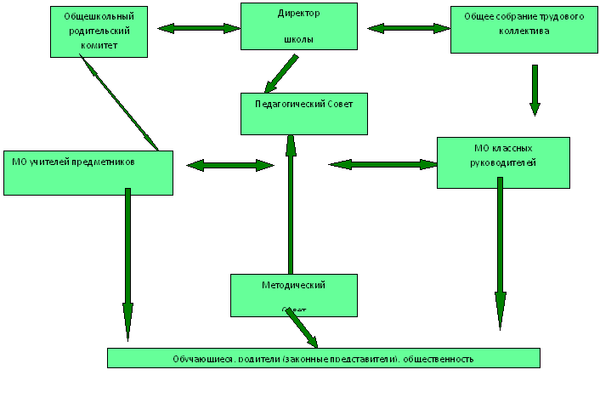 2.6. Методические объединения: учителей начальных классов, учителей русского языка и литературы; учителей математики, информатики и ИКТ; учителей истории, обществознания, географии, экономики, ОДНКНР; учителей физики, химии, биологии; учителей физической культуры, основ безопасности:организация коллективного планирования и анализ деятельности педагогов и учащихся.координация учебно-воспитательной деятельности классов и организация взаимодействия всех участников образовательных отношений.выработка и регулярная корректировка педагогических принципов, методов, форм учебно-воспитательного процесса в целях его усовершенствования.организация изучения и освоения современных технологий, форм, методов учебно-воспитательной деятельности.обсуждение учебных программ, планов, расписаний, графиков.обобщение и систематизация передового педагогического опыта коллектива школы, а также коллективов других школ.жизнедеятельности.2.7. Совет обучающихся:  выступает от имени учащихся при решении вопросов в жизни школы;изучает и формулирует мнение учащихся по вопросам школьной жизни;представляет позицию учащихся в Совете школы;разрабатывает предложения по совершенствованию воспитательно-образовательного процесса; содействует реализации инициатив учащихся во внеурочной деятельности, создает условия для их реализации; содействует разрешению конфликтных вопросов: участвует в решении школьных проблем, согласовывает интересы учащихся, педагогов и родителей, организует работу по защите прав учащихся;осуществляет контроль за дисциплиной и порядком, успеваемостью, соблюдением учащимися Устава МБОУ «СОШ №33», Правил внутреннего распорядка учащихся;вносят директору школы и (или) Совету Школы предложения по оптимизации процесса обучения и управления учреждением;участвует в работе комиссии по урегулированию споров между участниками образовательного процесса;контролирует и оценивает работу классных коллективов;планирует организацию внеклассной и внешкольной работы учащихся;утверждает план проведения ученических мероприятий;корректирует дежурство классов по школе, поддержание дисциплины и порядка в учреждении;размещает информацию о своей деятельности на официальном сайте учреждения;проводит мониторинг участия классов в школьных делах.3.Образовательная деятельность.  Документы, в соответствии с которыми ведется образовательная деятельность: Федеральный закон от 29.12.2012 № 273-ФЗ «Об образовании в Российской Федерации», ФГОС начального общего, основного общего и среднего общего образования, СанПиН 2.4.2.2821-10«Санитарно-эпидемиологические требования к условиям и организации обучения в общеобразовательных учреждениях», основные образовательные программы общего образования (по уровням), включая учебные планы, годовые календарные графики, расписание занятий. Количество учащихся, классов-комплектов по уровням общего образования. Режим образовательной деятельности (количество смен, пяти-, шестидневная неделя). Продолжительность учебного года и каникул, продолжительность уроков.Формы обучения: очная дневная форма обучения; обучение на дому.Количество обучающихся в ОО: на начало 2019-2020 учебный год – 906; классов-комплектов: 36; начальные классы: 366; 5-9 классы: 466; 10-11 классы: 74.Продолжительность учебного года:для обучающихся 2-8,10 классов с 01 сентября по 31 мая соответствующего учебного года; для обучающихся 9 классов с 01 сентября по 1 июля соответствующего учебного года; для обучающихся 11 классов с 01 сентября по 1 июля соответствующего учебного года;Сроки школьных каникул:осенние: 28 октября 2019 по 03 ноября 2019 г.; зимние с 27 декабря 2019 по 09 января 2020 г;весенние с 23 марта 2020 по 31 марта 2020 г.;Расписание звонков:     1 урок	8.30-9.15     2 урок  	9.25-10.10     3 урок	10.30-11.15     4 урок	11.35-12.20     5 урок	12.35-13.20     6 урок	13.30-14.15занятия в одну смену с 8.30 ч.;продолжительность урока 45 минут, продолжительность перемен 10-20 минут.Сроки промежуточной аттестации: для учащихся 2- 7  классы – с 16 по 19 мая; 8 классы – 10 по 25 мая, 10 класс – с 15 по 22 мая, 9-11-х классов – 18 апреля по 16 мая.Формы промежуточной аттестации: итоговые контрольные работы с использованием КИМ стандартизированной формы;сочинение;устный зачет;защита проекта;защита исследовательской работы;защита реферата; итоговые комплексные (метапредметной) работы.Учебный  планначального общего образования Сетка часов начальные классыПрограммно-методическое обеспечение  образовательной программы МБОУ «Средняя общеобразовательная школа №33» имени А.В. БобковаПеречень рабочих программ учебных предметов:1. Рабочая программа по учебному предмету "Русский язык" 1-4 классы, авторы-составители: Попова Н.Н., учитель начальных классов2. Рабочая программа по учебному предмету "Литературное чтение" 1-4 классы, авторы-составители: Горелова И.А., учитель начальных классов3. Рабочая программа по учебному предмету «Родной язык» 1-4 классы, Авторы-составители: Зуйкова Е.Г., учитель начальных классов4. Рабочая программа по учебному предмету «Литературное чтение народном языке» 1-4 классы, Авторы-составители: Кужель М.А., учитель начальных классов5. Рабочая программа по учебному предмету "Иностранный язык" 1-4 классы, авторы-составители: Степнова Н.А., учитель английского языка6. Рабочая программа по учебному предмету "Математика" 1-4 классы, авторы-составители: Павлушина Н.А., учитель начальных классов7. Рабочая программа по учебному предмету "Окружающий мир" 1-4 классы, авторы-составители: Пономарева С.А., учитель начальных классов8. Рабочая программа по учебному предмету "Основы религиозных культур и светской этики" 1-4 классы, авторы-составители Л.А.Еременко, учитель ОРКиСЭ9. Рабочая программа по учебному предмету "Изобразительное искусство" 1-4 классы, авторы-составители: Попова Н.Н., учитель начальных классов10. Рабочая программа по учебному предмету "Музыка" 1-4 классы, авторы-составители Торощина Е.С., учитель музыки11. Рабочая программа по учебному предмету "Технология" 1-4 классы, авторы-составители: Торговцева В.А., учитель начальных классов12. Рабочая программа по учебному предмету "Физическая культура" 1-4 классы, авторы-составители И.В. Мазур, учитель физической культурыПеречень рабочих программ учебных курсов (часть, формируемая участниками образовательных отношений):Рабочая программа по учебному курсу «Русский язык» 4 класс, автор – составитель: Евстратова Ж.В., учитель начальных классовРабочая программа по учебному курсу «В мире книг» 1-3 классы, автор – составитель: Саяпина Т.В., учитель начальных классовПрограммно-методическое обеспечение  образовательной программымуниципального бюджетного общеобразовательного учреждения“Средняя общеобразовательная школа № 33» имени Алексея Владимировича Бобковаучебного плана для учащихся 5-9-х классов (в соответствии с ФГОС ООО)Обязательная часть учебного плана    2019-2020 учебный годПрограммно-методическое обеспечение  образовательной программымуниципального бюджетного общеобразовательного учреждения“Средняя общеобразовательная школа № 33» имени Алексея Владимировича Бобкова5-9 классы в соответствии с ФГОС ОООЧасть, формируемая участниками образовательных отношенийПрограммно-методическое обеспечение  образовательной программымуниципального бюджетного общеобразовательного учреждения“Средняя общеобразовательная школа № 33»  имени Алексея Владимировича БобковаОбязательная часть учебного плана для 10-11-х классов, реализующих ФГОС СООПрограммно-методическое обеспечение  образовательной программымуниципального бюджетного общеобразовательного учреждения“Средняя общеобразовательная школа № 33» имени Алексея Владимировича Бобкова10 - 11классы в соответствии с ФГОС СООЧасть, формируемая участниками образовательных отношенийВоспитательная работа.  
1-4 классы: 366 учащихся, 15 классов – комплектов. 5-9 классы: 466 учащихся,  19 классов-комплектов. 10-11 классы: 74 учащихся, 2 класса-комплекта.. Продолжительность учебного года в 1-ом классе - 33 учебные недели, во 2-ом – 11-ом классах – 34 недели. Каникулы: осенние – 1 неделя ноября, зимние – первая декада января, весенние – последняя неделя марта, летние – с 1 июня по 31 августа. Для учащихся 1 классов – дополнительные зимние каникулы – вторая неделя февраля.  Целью воспитательной работы является поэтапное создание в школе условий, способствующих развитию интеллектуальных, творческих, личностных качеств учащихся, их социализация и адаптация в обществе на основе принципов самоуправления.  Для достижения данной цели выделены следующие задачи на учебный год:всестороннее развивать учащихся, охватывая интеллектуальный, нравственный, духовный, эстетический, политический рост личности;взаимодействовать и координировать усилия всех участников образовательного процесса в организации досуга и каникулярного времени учащихся, в профилактической работе по предупреждению безнадзорности  и правонарушений среди несовершеннолетних;осваивать и использовать в практической деятельности новые педагогические технологии и методики воспитательной работы;развивать школьное самоуправление;развивать и совершенствовать работу по воспитанию здорового образа жизни и негативного отношения к вредным и пагубным привычкам.повышать уровень профессиональной культуры и педагогического мастерства учителей для сохранения положительных результатов в обучении и воспитании обучающихся.Исходя из целей и задач воспитательной работы, выделены приоритетные направления воспитательной деятельности школы:гражданско-патриотическое;учебно-познавательное;спортивно-оздоровительное;нравственно-эстетическое;трудовое;коммуникативное;профилактика правонарушений; работа с родителями;профориентационноеУчастники воспитательного процесса: Заместители директора по УВР и ВРСоциальный педагогШкольный уполномоченный по правам участников воспитательно-образовательного процессаПедагоги дополнительного образованияКлассные руководителиПедагог-психологКлассные коллективыСодержание воспитательной работы:1.	познавательная деятельность, расширяющая кругозор, любознательность школьника и формирующая потребность в образовании и интеллектуальном развитии;2.	трудовая деятельность в виде самообслуживания, общественно-полезного труда;3.	художественная деятельность, развивающая эстетическое мировоззрение, потребность в прекрасном, способность различать и видеть прекрасное, способность к тонким эмоциональным отношениям;4.	спортивная деятельность, способствующая здоровому образу жизни, красоте физической и высокой гигиене жизни;5.	общественная деятельность, формирующая активную гражданскую позицию подростка и приобщающая его к возможности и желанию активного преобразования действительности;6.	свободное общение, осуществляемое как досуг школьника, когда общение освобождено от предметной цели, а содержанием и целью его является общение с другим человеком.Концепция воспитательной системы школы выстраивается с ориентацией на модель выпускника как гражданина-патриота, образованного человека, личность свободную, культурную, гуманную, способной к саморазвитию. Такой системный подход позволяет сделать воспитательный процесс более целесообразным, управляемым и, самое важное, эффективным. Воспитательная система школы охватывала весь педагогический процесс, интегрировала учебные занятия, внеурочную деятельность и общение за пределами школы. Основной составляющей воспитательной системы являлись традиционные общешкольные мероприятия, объединенные в тематические периоды, что позволяло создать в школе периоды творческой активности, задать четкий ритм жизни школьных коллективов.Учебный год традиционно начался с праздника «Здравствуй школа!», в котором приняли участие ученики 1-11 классов. В конце сентября состоялась уже традиционная школьная ученическая конференция, на которой прошли выборы школьного ученического самоуправления. В организации и проведении Дня учителя принимали участие старшеклассники из школьного ученического самоуправления. В начале октября состоялся большой школьный туристический слет, который подготовили и провели ученики 8-х и 11 классов. В ноябре состоялся уже традиционный «Танцевальный марафон», для учеников 5-6 классов. Заключительным делом в цикле осенних мероприятий стал праздник для старшеклассников «Осенний бал»  В начале декабря прошел фестиваль «Битва хоров» для учеников 7-8 классов. 13 декабря состоялся большой спортивный праздник, на котором собралась вся школа, в честь открытия катка. Кроме этого в декабре ученики и учителя помогали в оформлении школы к Новому году, а активисты школьного самоуправления подготовили и провели новогодние вечера для учеников 5-11 классов. 29  февраля прошла традиционная научно-практическая конференция «Творчество в школе – основа будущего». В рамках месячника военно-патриотического воспитания для учеников начальных классов были проведены спортивные соревнования  «А, ну-ка, мальчики» и мастер-класс военно-патриотического клуба «Витязь», мастер – класс ВПК «Ястреб».  Для учеников 5-8 классов состоялась игровая программа «Ты еще не призывник». Ребята из 8-11 классов защищали честь школы на районном и городском смотре-конкурсе юнармейских отрядов. В феврале прошла большая благотворительная акция «Коробка храбрости», в которой приняли участие 24 классных коллектива. В рамках празднования 8 марта для учеников 1-6 классов состоялись соревнования «Веселые старты» и большой праздничный концерт для учителей. Весенняя неделя добра объединила всю школу акциями «Макулатура», «Добрые крышечки», «Большой первомайский субботник». В рамках подготовки к 75-летию Великой Победы ученики, родители и учителя школы приняли участие во Всероссийской акции «Дорога Памяти» и большом школьном проекте «Звезды Победы»  В течение всего учебного года проходил фестиваль «В филармонию круглый год», «Музыка – детям», ученики каждого класса посетили концерты, которые проходили в областной филармонии. Также  в течение года ученики принимали участие в субботниках, как Всекузбасских, так и общешкольных. Нужно отметить, что второй год школа участвует в городском проекте «Развивающая суббота Кемеровского школьника», 90 % всех развлекательных, спортивных, творческих, познавательных дел проходили именно в субботы. В рамках работы по привлечению к здоровому образу жизни проводились следующие мероприятия: конкурс рисунков и плакатов «Мы выбираем ЗОЖ», «О вреде курения», «Спорт, как альтернатива пагубным привычкам», единый городской урок «Правильное питание – здоровое питание». Это направление реализовывалось в мероприятиях по профилактике употребления ПАВ, мероприятиях, посвященных Международному Дню отказа от курения, Всемирному дню борьбы со СПИДом, Всемирному дню борьбы с туберкулезом.В становлении личности учащихся школа большую роль отводит нравственно-эстетическому воспитанию, которое способствует  духовному формированию личности, развитию творческих задатков, способностей и талантов. В рамках этого направления ученики принимали участие в различных конкурсах международного, всероссийского, регионального и городского масштаба. Большое воспитательное значение имеет экскурсия. За прошедший год ребята посещали экскурсии в музее «Красная горка», краеведческом музее, музее ИЗО, школьном музее «Гвардеец», школьном музее «Истории православия в Кузбассе». По графику учащиеся посещали «Автогородок».На протяжении вот уже нескольких лет начальная школа тесно сотрудничает и проводит совместные мероприятия с библиотекой для детей и юношества, планетарием, театрами не только города Кемерово, а также других городов Кемеровской области, и соседних регионов. 80% всех учеников 1-11 классов вовлечены в различные занятия внеурочной деятельности. Результатом работы внеурочной деятельности являются участие и призовые места в конкурсах различного уровня.  Анализируя вышесказанное, необходимо сказать, что воспитательная работа в МБОУ «СОШ №33» носит систематический характер. Но в своей работе классные руководители редко привлекают к мероприятиям родителей, ветеранов, людей интересных профессий, от них редко исходит инициатива в проведении собственных воспитательных мероприятий, работа по профориентации классными руководителями  не ведется систематически. Анализ воспитательной работы по классам показывает, что не все классы и классные руководители участвуют в мероприятиях, проводимых по плану школы, воспитательной работе уделяется недостаточное внимание в отдельных классах. Вывод:  исходя из проведенной работы за год, можно поставить задачи на следующий учебный год:1.	 Продолжить работу в направлении духовно-нравственного воспитания;2.	Продолжить работу в направлении патриотического воспитания, а также по приобщению к ЗОЖ;3.	Активизировать работу органов классного ученического самоуправления;4.	Продолжать уже имеющиеся школьные традиции и вводить новые.4. Качество предоставления образовательных услуг            Одним из показателей качества подготовки учащихся является результативность  их участия в олимпиадах и конкурсах различной направленности. С каждым годом расширяется спектр таких мероприятий, увеличивается количество участников. Учащиеся демонстрируют высокий уровень предметной подготовки, а также степень овладения метапредметными и личностными универсальными учебными действиями.Сведения  о достижениях участников и призеров предметных олимпиад, интеллектуальных конкурсов, предметных соревнований и викторинИнтеллектуальные творческие и игровые конкурсыРезультаты оценки качества образования.12, 13 марта 2020 года в 4-х классах проведена региональная комплексная контрольная работа.Цель региональной комплексной контрольной работы – оценка достижения планируемых результатов выпускников начальной школы по междисциплинарным программам «Чтение: работа с информацией» и «Программа формирования универсальных учебных действий».С 27 января по 1 марта ГАОУ ДПО города Москвы «Центр педагогического мастерства» и компания «Яндекс» (сервис «Яндекс.Учебник») при поддержке Департамента образования и науки города Москвы провела онлайн-олимпиаду для учащихся 1-4 классов «Я люблю математику».В олимпиаде приняло участие 72% обучающихся начальной школы, из которых диплом победителя-54%.Содержание и качество подготовки учащихся. Сведения об освоении учащимися образовательных программ, результаты ОГЭ, ЕГЭ.Результаты ОГЭСписок выпускников, получивших аттестат с отличиемРезультаты ЕГЭРезультаты ГВЭ5. Востребованность выпускников. Сведения о поступлении выпускников в ссузы и вузы. Сведения о поступлении выпускников профильных классов в соответствии с профилемСведения о поступлении выпускников в ссузы и вузы.6. Внутренняя система оценки качества образования. Локальный акт, регламентирующий внутреннюю оценку качества образования: Положение о внутренней системе оценки качества образования "МБОУ "СОШ №33".Рассмотрено на педагогическом совете МБОУ "СОШ №33".протокол №1 от 30.08.2016. Утверждено приказом директора МБОУ "СОШ № 33" № 305-1 от 03.09.2017 . Результаты анкетирования родителей о качестве предоставляемых образовательных услуг.7.. Кадровое обеспечение. Укомплектованность штата, количество педагогов, информация об их образовании, стаже, квалификационных категориях, прохождении курсов повышения квалификации, участии в профессиональных конкурсах и других мероприятияхМБОУ «СОШ №33» за 2019-2020 уч.г.Участие педагогов в конкурсах, конференциях, олимпиадахРезультаты  аттестации на квалификационную категорию2019-2020 учебный  годПовысили 4 педагога: Авхимович А.А., Рассохина И.В., Ильина Е.В., Остертаг В.Е. Подтвердили высшую: 5 педагоговКадровое обеспечение. Укомплектованность штата, количество педагогов, информация об их образовании, стаже, квалификационных категориях, прохождении курсов повышения квалификации, участии в профессиональных конкурсах и других мероприятияхОбщая численность педагогических работников, в том числе: 2019-2020 учебный год - 56 педагогических работников  (55 - 2018-2019 уч. год)Первую и высшую категории имеют 92,8% от общей численности педагогов школы. Курсы повышения квалификации 2019-20209. Библиотечно-информационное обеспечение. Оборудование и оснащение библиотеки, характеристика библиотечного фонда, наличие электронных образовательных ресурсов: в школе имеется компьютер 1шт., электронный каталог и 901 диск.10. Материально-техническая база. Сведения о здании, территории, помещениях, оборудовании и оснащении организацииЗдание МБОУ «СОШ №33» введено в эксплуатацию в 1990 году. Площадь территории 28927 м2из них 6980 м2 физкультурно-спортивная зона. Стены здания крупно-панельные, фундамент бетонно-ленточный, стены панельные, перекрытия железо-бетонные, кровля мягкая, пол в классах- линолеум, в коридорах и рекреациях - –мраморная крошка. Высота помещений 3 метра. Оборудовано центральным отоплением, водопроводом и водоотведением. В здании имеется наружное видеонаблюдение, автоматическая пожарная сигнализация и дымовыеизвещатели. Созданы условия для беспрепятственного доступа инвалидов. Общая площадь здания 10398 м2, площадь подвала -3884 м2.  Учебная площадь -4441 м2, учебно-вспомогательная -1227 м2, подсобная - 4730 м2. В здании 2 спортивных зала, тренажерный зал, актовый зал, столовая на 200  посадочных мест, кабинеты физики, химии, биологии, географии, ОБЖ, 4 кабинета иностранного языка, 4 русского языка, истории,, математики и технологии, кабинет ПДД , внеурочной деятельности, библиотека, 2 кабинета информатики. Школа оснащена 96 персональными компьютерами, из них 18 ноутбуков, 26 ПК в компьютерных классах.  Имеется одна интерактивная доска, 29 принтера, 5 сканеров, 21 МФУ, 19 мультимедийных проекторов. Кабинеты оснащены ученическими столами, регулируемыми по высоте и с регулирующийся столешницей.II. Результаты анализа показателей деятельности10. Показатели деятельности общеобразовательной организации (утв. Приказом Министерства образования и науки РФ от 10 декабря 2013 года № 1324)Результаты анализа показателей деятельности приложении 2 к приказу Минобрнауки от 10.12.2013 № 1324. Значения показателей, указанных в приложении 2 к приказу Минобрнауки от 10.12.2013 № 1324Образовательная деятельность11. Выводы. Деятельность МБОУ «СОШ №33» имени Алексея Владимировича Бобкова города Кемерово  соответствует требованиям законодательства Российской Федерации. К несомненным успехам в деятельности коллектива учащихся и педагогического коллектива следует отнести успешную в целом сдачу ОГЭ и ЕГЭ учащимися школы, высокий процент поступивших в вузы и ссузы выпускников школы, их социализация.Значительно увеличилось количество школьников и педагогов, принимающих участие в творческих и интеллектуальных конкурсах различного уровня, олимпиадах, научно-практических конференциях. Становятся  победителями и призерами, приобретая неоценимый опыт.В школу пришли молодые педагоги: учитель начальных классов, учителя музыки, учитель биологии, учитель обществознвния. Предметные областиПредметыКоличество часов в годКоличество часов в годКоличество часов в годКоличество часов в год Всего Предметные областиПредметы1234 ВсегоРусский язык и литературное чтениеРусский язык132136136136540Русский язык и литературное чтениеЛитературное чтение99102102102405Родной язык илитературное чтение на родном языкеРодной язык33343417135Родной язык илитературное чтение на родном языкеЛитературное чтение на родном языке33343417135Иностранный языкИностранный язык-686868204Математика и информатикаМатематика132136136136540Обществознание и естество-знание (Окружающий мир)Окружающий мир66686868270Основы религиозных культур и светской этикиОсновы религиозных культур и светской этики---3434ИскусствоМузыка33343434135ИскусствоИзобразительное искусство33343434135ТехнологияТехнология33343434135Физическая культураФизическая культура66686868270ИТОГОИТОГО6607487487482904Часть, формируемая участниками образовательных отношенийЧасть, формируемая участниками образовательных отношений33343434135Максимально допустимая недельная нагрузкаМаксимально допустимая недельная нагрузка6937827827823039Всего к финансированию в годВсего к финансированию в год6937827827823039Предметная областьУчебные предметы                   классыКоличество часов в неделюКоличество часов в неделюКоличество часов в неделюКоличество часов в неделюКоличество часов в неделюКоличество часов в неделюКоличество часов в неделюКоличество часов в неделюКоличество часов в неделюКоличество часов в неделюКоличество часов в неделюКоличество часов в неделюКоличество часов в неделюКоличество часов в неделюКоличество часов в неделюКоличество часов в неделюКоличество часов в неделюКоличество часов в неделюКоличество часов в неделювсегоПредметная областьУчебные предметы                   классы1классы1классы1классы1классывсего2 классы2 классы2 классывсего3 классы3 классы3 классы3 классывсего4 классы4 классы4 классы4 классывсеговсегоПредметная областьУчебные предметы                   классы1а1б1в1г42а2б2в33а3б3в3г44а4б4в4г415Предметная областьУчебные предметы                   классыпшпшпшпш4пшпшпш3пшпшпшпш4пшпшпшпш415   Обязательная часть   Обязательная часть   Обязательная часть   Обязательная часть   Обязательная часть   Обязательная часть   Обязательная часть   Обязательная часть   Обязательная часть   Обязательная часть   Обязательная часть   Обязательная часть   Обязательная часть   Обязательная часть   Обязательная часть   Обязательная часть   Обязательная часть   Обязательная часть   Обязательная часть   Обязательная часть   Обязательная часть   Обязательная частьРусский язык и литературное чтениеРусский язык4444164441244441644441660Русский язык и литературное чтениеЛитературное чтение333312333933331233331245Родной язык и литературное чтение на родном языкеРодной язык111141113111140,50,50,50,5213Родной язык и литературное чтение на родном языкеЛитературное чтение на родном языке111141113111140,50,50,50,5213Иностранный языкИностранный язык-----2226222282222822Иностранный языкИностранный язык-----2226222282222822Математика и информатикаМатематика 4444164441244441644441660Математика и информатикаИнформатика --------------------Обществознание и естествознаниеОкружающий мир222282226222282222830Основы религиозных культур и светской этикиОсновы религиозных культур и светской этики--------------111144Искусство Музыка 111141113111141111415Искусство Изобразительное искусство111141113111141111415Технология Технология111141113111141111415Физическая культураФизическая культура222282226222282222830Итого (без деления)Итого (без деления)20202020802222226622222222882222222288322Итого (с делением)Итого (с делением)20202020802424247224242424962424242496344Часть, формируемая участниками образовательных отношенийЧасть, формируемая участниками образовательных отношенийЧасть, формируемая участниками образовательных отношенийЧасть, формируемая участниками образовательных отношенийЧасть, формируемая участниками образовательных отношенийЧасть, формируемая участниками образовательных отношенийЧасть, формируемая участниками образовательных отношенийЧасть, формируемая участниками образовательных отношенийЧасть, формируемая участниками образовательных отношенийЧасть, формируемая участниками образовательных отношенийЧасть, формируемая участниками образовательных отношенийЧасть, формируемая участниками образовательных отношенийЧасть, формируемая участниками образовательных отношенийЧасть, формируемая участниками образовательных отношенийЧасть, формируемая участниками образовательных отношенийЧасть, формируемая участниками образовательных отношенийЧасть, формируемая участниками образовательных отношенийЧасть, формируемая участниками образовательных отношенийЧасть, формируемая участниками образовательных отношенийЧасть, формируемая участниками образовательных отношенийЧасть, формируемая участниками образовательных отношенийЧасть, формируемая участниками образовательных отношенийРусский языкРусский язык--------------111144В мире книгВ мире книг11114111311114-----11Итого Итого 111141113111141111415Максимально допустимая недельная нагрузка при 5-дневной учебной неделеМаксимально допустимая недельная нагрузка при 5-дневной учебной неделе21212121842323236923232323922323232392337Максимально допустимая нагрузка на классМаксимально допустимая нагрузка на класс2121212184252525752525252510025252525100359Обучение на домуОбучение на дому99368Учебный план 2019-2020 уч.г.Учебный план 2019-2020 уч.г.Учебный план 2019-2020 уч.г.Учебный план 2019-2020 уч.г.Учебный план 2019-2020 уч.г.Учебный план 2019-2020 уч.г.Учебный план 2019-2020 уч.г.Учебный план 2019-2020 уч.г.Учебный план 2019-2020 уч.г.Учебный план 2019-2020 уч.г.Учебный план 2019-2020 уч.г.Учебный план 2019-2020 уч.г.Учебный план 2019-2020 уч.г.Предметные областиУчебные предметы / КлассыКоличество часов в неделюКоличество часов в неделюКоличество часов в неделюКоличество часов в неделюКоличество часов в неделюКоличество часов в неделюКоличество часов в неделюКоличество часов в неделюКоличество часов в неделюКоличество часов в неделюПредметные областиУчебные предметы / Классы5А5Б5В5ГИтого6А6Б6В6ГИтого7А7Б7В7ГИтогоИтогоПредметные областиУчебные предметы / Классы5А5Б5В5ГИтого6А6Б6В6ГИтого7А7Б7В7ГИтогоИтогоОбязательная часть Обязательная часть Обязательная часть Обязательная часть Обязательная часть Обязательная часть Обязательная часть Обязательная часть Обязательная часть Обязательная часть Обязательная часть Обязательная часть Обязательная часть Обязательная часть Обязательная часть Обязательная часть Обязательная часть Русский язык и литератураРусский язык444416,00555520,00444416,0052,00Русский язык и литератураЛитература333312,00333312,0022228,0032,00Родной язык и родная литератураРодной язык0,50,50,50,52,000,50,50,50,52,000,50,50,50,52,006,00Родной язык и родная литератураРодная литература0,50,50,50,52,000,50,50,50,52,000,50,50,50,52,006,00Иностранные языкиИностранный язык333312,00333312,00333312,0036,00Иностранные языкиИностранный язык333312,00333312,00333312,0036,00Математика и информатикаМатематика555520,00555520,0040,00Математика и информатикаАлгебра333312,0012,00Математика и информатикаГеометрия22228,008,00Математика и информатикаИнформатика11114,004,00Математика и информатикаИнформатика11114,004,00Общественнонаучные предметыВсеобщая история22228,0011114,0011114,0016,00Общественнонаучные предметыИстория России11114,0011114,008,00Общественнонаучные предметыОбществознание 11114,0011114,008,00Общественнонаучные предметыГеография11114,0011114,0022228,0016,00Основы духовно- нравственной культуры народов РоссииОсновы духовно- нравственной культуры народов России0,50,50,50,52,002,00Естественнонаучные предметыФизика22228,008,00Естественнонаучные предметыБиология11114,0011114,0011114,0012,00ИскусствоМузыка11114,0011114,0011114,0012,00ИскусствоИзобразительное искусство11114,0011114,0011114,0012,00ТехнологияТехнология 22228,0022228,0022228,0024,00ТехнологияТехнология 22228,0022228,0022228,0024,00Физическая культура и Основы безопасности жизнедеятельностиОсновы безопасности жизнедеятельности0,00Физическая культура и Основы безопасности жизнедеятельностиФизическая культура22228,0022228,0022228,0024,00ИТОГО26262626104,0028282828112,0030,530,530,530,5122,00338,00ИТОГО20,0020,0024,0064,00Часть , формируемая участниками образовательных отношений, при 5-дневной  учебной неделеЧасть , формируемая участниками образовательных отношений, при 5-дневной  учебной неделе333312,0022228,001,51,51,51,56,0026,00Юный лингвистЮный лингвист11114,000,50,50,50,52,000,50,50,50,52,008,00Наглядная геометрияНаглядная геометрия11114,000,50,50,50,52,006,00Основы безопасности жизнедеятельностиОсновы безопасности жизнедеятельности11114,0011114,0011114,0012,00Максимально допустимая недельная нагрузка при 5-дневной учебной неделеМаксимально допустимая недельная нагрузка при 5-дневной учебной неделе29292929116,0030303030120,0032323232128,00364,00Обучение на домуОбучение на дому1313,0013,00итого441,00Учебный план 2019-2020 уч.г.Учебный план 2019-2020 уч.г.Учебный план 2019-2020 уч.г.Учебный план 2019-2020 уч.г.Учебный план 2019-2020 уч.г.Учебный план 2019-2020 уч.г.Учебный план 2019-2020 уч.г.Предметные областиУчебные предметы / КлассыПредметные областиУчебные предметы / Классы8А8Б8В8ГИтого9А9Б9ВИтогоИтогоПредметные областиУчебные предметы / Классы8А8Б8В8ГИтого9А9Б9ВИтогоИтогоОбязательная часть Обязательная часть Обязательная часть Обязательная часть Обязательная часть Обязательная часть Обязательная часть Русский язык и литератураРусский язык333312,003339,0021,00Русский язык и литератураЛитература22228,003339,0017,00Родной язык и родная литератураРодной язык0,50,50,50,52,000,50,50,51,503,50Родной язык и родная литератураРодная литература0,50,50,50,52,000,50,50,51,503,50Иностранные языкиИностранный язык333312,003339,0021,00Иностранные языкиИностранный язык333312,003339,0021,00Иностранные языкиВторой иностранный язык1113,003,00Иностранные языкиВторой иностранный язык1113,003,00Математика и информатикаМатематика0,00Математика и информатикаАлгебра333312,003339,0021,00Математика и информатикаГеометрия22228,002226,0014,00Математика и информатикаИнформатика11114,001113,007,00Математика и информатикаИнформатика11114,001113,007,00Общественнонаучные предметыВсеобщая история11114,001113,007,00Общественнонаучные предметыИстория России11114,002226,0010,00Общественнонаучные предметыОбществознание 11114,001113,007,00Общественнонаучные предметыГеография22228,002226,0014,00Естественнонаучные предметыФизика22228,003339,0017,00Естественнонаучные предметыХимия22228,002226,0014,00Естественнонаучные предметыБиология22228,002226,0014,00ИскусствоМузыка11114,004,00ИскусствоИзобразительное искусство11114,004,00ТехнологияТехнология 11114,004,00ТехнологияТехнология 11114,004,00Физическая культура и Основы безопасности жизнедеятельностиОсновы безопасности жизнедеятельности11114,001113,007,00Физическая культура и Основы безопасности жизнедеятельностиФизическая культура22228,002226,0014,00ИТОГО32323232128,0033333399,00227,00ИТОГО20,0015,0035,00Часть , формируемая участниками образовательных отношенийЧасть , формируемая участниками образовательных отношений444416,003339,0025,00В мире словВ мире слов11114,001113,007,00Математическая логикаМатематическая логика11114,001113,007,00ЧерчениеЧерчение11114,001113,007,00Твоя профессиональная карьераТвоя профессиональная карьера11114,004,00Максимально допустимая недельная нагрузка при 6-дневной учебной неделеМаксимально допустимая недельная нагрузка при 6-дневной учебной неделе36363636144,00363636108,00252,00Обучение на домуОбучение на дому1313,0013,00Итого300,00Учебный план 
муниципального бюджетного общеобразовательного учреждения 
«Средняя общеобразовательная школа №33» 10А  класс 
(ИУП) 2019-2020 учебный годУчебный план 
муниципального бюджетного общеобразовательного учреждения 
«Средняя общеобразовательная школа №33» 10А  класс 
(ИУП) 2019-2020 учебный годУчебный план 
муниципального бюджетного общеобразовательного учреждения 
«Средняя общеобразовательная школа №33» 10А  класс 
(ИУП) 2019-2020 учебный годУчебный план 
муниципального бюджетного общеобразовательного учреждения 
«Средняя общеобразовательная школа №33» 10А  класс 
(ИУП) 2019-2020 учебный годУчебный план 
муниципального бюджетного общеобразовательного учреждения 
«Средняя общеобразовательная школа №33» 10А  класс 
(ИУП) 2019-2020 учебный годПредметные областиУчебные предметыУровень изучения предметаУровень изучения предметаУровень изучения предметаУровень изучения предметаПредметные областиУчебные предметыБазовыйБазовыйУглубленныйУглубленныйРусский язык и литератураРусский язык1Русский язык и литератураЛитература3 Родной язык и родная литература*Родной язык1 Родной язык и родная литература*Родная литература0,5Иностранные языкиИностранный язык33Общественные наукиИстория 24Общественные наукиГеография 1Общественные наукиЭкономика 0,52Общественные наукиПраво 0,52Общественные наукиОбществознание2Математика и информатикаМатематика66Математика и информатикаИнформатика14Естественные наукиФизика25Естественные наукиАстрономия0,5Естественные наукиХимия13Естественные наукиБиология13Физическая культура, экология  и ОБЖФизическая культура22Физическая культура, экология  и ОБЖЭкология 0,5Физическая культура, экология  и ОБЖОсновы безопасности жизнедеятельности123,55,029,06,0Курсы по выбору. Элективные курсы. Факультативные курсы.  Курсы по выбору. Элективные курсы. Факультативные курсы.  Курсы по выбору. Элективные курсы. Факультативные курсы.  Курсы по выбору. Элективные курсы. Факультативные курсы.  Курсы по выбору. Элективные курсы. Факультативные курсы.  Курсы по выбору. Элективные курсы. Факультативные курсы.  Погружение в профессиональную деятельностьПогружение в профессиональную деятельностьПогружение в профессиональную деятельностьПогружение в профессиональную деятельностьПогружение в профессиональную деятельностьПогружение в профессиональную деятельностьПрактикум по написанию сочинений разных жанровПрактикум по написанию сочинений разных жанров1111Математический практикумМатематический практикум2222Практикум по информатикеПрактикум по информатике1111Физиология человекаФизиология человека1111Химический практикумХимический практикум1111Решение физических задач1111Индивидуальный  проектИсследовательская и проектная деятельность1111Максимальная нагрузка на обучающегосяМаксимальная нагрузка на обучающегося37 часов в неделю37 часов в неделю37 часов в неделю37 часов в неделюМаксимальная нагрузка на обучающегосяМаксимальная нагрузка на обучающегося37 часов в неделю37 часов в неделю37 часов в неделю37 часов в неделюВсего нагрузка на классВсего нагрузка на класс71,571,571,571,5Учебный план 
муниципального бюджетного общеобразовательного учреждения 
«Средняя общеобразовательная школа №33» 11А  класс 
(ИУП) 2019-2020 учебный годУчебный план 
муниципального бюджетного общеобразовательного учреждения 
«Средняя общеобразовательная школа №33» 11А  класс 
(ИУП) 2019-2020 учебный годУчебный план 
муниципального бюджетного общеобразовательного учреждения 
«Средняя общеобразовательная школа №33» 11А  класс 
(ИУП) 2019-2020 учебный годУчебный план 
муниципального бюджетного общеобразовательного учреждения 
«Средняя общеобразовательная школа №33» 11А  класс 
(ИУП) 2019-2020 учебный годУчебный план 
муниципального бюджетного общеобразовательного учреждения 
«Средняя общеобразовательная школа №33» 11А  класс 
(ИУП) 2019-2020 учебный годПредметные областиУчебные предметыУровень изучения предметаУровень изучения предметаУровень изучения предметаУровень изучения предметаПредметные областиУчебные предметыБазовыйБазовыйУглубленныйУглубленныйРусский язык и литератураРусский язык11Русский язык и литератураЛитература33 Родной язык и родная литература*Родной язык11 Родной язык и родная литература*Родная литература0,50,5Иностранные языкиИностранный язык336Общественные наукиИстория 224Общественные наукиГеография 11Общественные наукиЭкономика 0,522Общественные наукиПраво 0,522Общественные наукиОбществознание22Математика и информатикаМатематика466Математика и информатикаИнформатика114Естественные наукиФизика225Естественные наукиАстрономия0,50,5Естественные наукиХимия11Естественные наукиБиология13Физическая культура, экология  и ОБЖФизическая культура22Физическая культура, экология  и ОБЖЭкология 0,50,5Физическая культура, экология  и ОБЖОсновы безопасности жизнедеятельности1127,521,532,010,0Курсы по выбору. Элективные курсы. Факультативные курсы.  Курсы по выбору. Элективные курсы. Факультативные курсы.  Курсы по выбору. Элективные курсы. Факультативные курсы.  Курсы по выбору. Элективные курсы. Факультативные курсы.  Курсы по выбору. Элективные курсы. Факультативные курсы.  Курсы по выбору. Элективные курсы. Факультативные курсы.  Погружение в профессиональную деятельностьПогружение в профессиональную деятельностьПогружение в профессиональную деятельностьПогружение в профессиональную деятельностьПогружение в профессиональную деятельностьПогружение в профессиональную деятельностьТеория и практика написания сочинений разных жанровТеория и практика написания сочинений разных жанров1111Практикум по математикеПрактикум по математике3333Практикум по информатикеПрактикум по информатике1111Методы решения физических задачМетоды решения физических задач1111Практикум по химииПрактикум по химии2222Индивидуальный  проектИсследовательская и проектная деятельность1111Максимальная нагрузка на обучающегосяМаксимальная нагрузка на обучающегося37 часов в неделю37 часов в неделю37 часов в неделю37 часов в неделюМаксимальная нагрузка на обучающегосяМаксимальная нагрузка на обучающегося37 часов в неделю37 часов в неделю37 часов в неделю37 часов в неделюВсего нагрузка на классВсего нагрузка на класс100100100100КлассУчебный предметАвтор(ы) учебникаНаименование учебникаГод издания, издательство5Русский языкШмелев А.Д., Флоренская Э.А., Габович Ф.Е., Шмелева Е.Я./ под ред. Шмелева А.Д.Русский язык. 5 класс. Учебник, часть 1 (с СD –диском), часть 2 (с приложением).(ФГОС ООО)Издательский центр ВЕНТАНА- ГРАФ, Москва, 20196Русский языкШмелёв А.Д., Флоренская Э.А., Пешков И.В., Шмелёва Е.Я. Под ред. Шмелёва А.Д.Русский язык. 6 класс. Учебник, часть 1 (с СD –диском), часть 2 (с приложением).Издательский центр ВЕНТАНА- ГРАФ, Москва, 20187Русский языкШмелёв А.Д., Флоренская Э.А., Пешков И.В., Шмелёва Е.Я. Под ред. Шмелёва А.Д.Русский язык. 7 класс. Учебник, часть 1 (с СD –диском), часть 2 (с приложением).Издательский центр ВЕНТАНА- ГРАФ, Москва, 20178Русский языкШмелев А.Д., Флоренская Э.А., Кустова Г.И., Савчук Л.О., / Ред. Шмелева А.Д.Русский язык. 8 класс. Учебник (с приложением).Издательский центр ВЕНТАНА- ГРАФ, Москва, 20169Русский языкШмелев А.Д., Флоренская Э.А., Митюрев С.Н., Кустова Г.И., Савчук Л.О., Шмелева Е.Я. / Ред. Шмелева А.Д.Русский язык. 9 класс. Учебник (с приложением).Издательский центр ВЕНТАНА- ГРАФ, Москва, 20165Родной языкАвторский коллектив: Александрова О.М., Вербицкая Л.А., Богданов С.И., Загоровская О.В., Казакова Е.И., Васильевых И.П., Гостева Ю.Н., Добротина И.Н., Нарушевич А.Г. под ред. Вербицкой Л.А. Русский родной язык. Учебник для 5-9 классов. ФГОС ОООАО «Издательство «Учебная литература» совместно с АО «Издательство «Просвещение», 20196Родной языкАвторский коллектив: Александрова О.М., Вербицкая Л.А., Богданов С.И., Загоровская О.В., Казакова Е.И., Васильевых И.П., Гостева Ю.Н., Добротина И.Н., Нарушевич А.Г. под ред. Вербицкой Л.А. Русский родной язык. Учебник для 5-9 классов. ФГОС ОООАО «Издательство «Учебная литература» совместно с АО «Издательство «Просвещение», 20197Родной языкАвторский коллектив: Александрова О.М., Вербицкая Л.А., Богданов С.И., Загоровская О.В., Казакова Е.И., Васильевых И.П., Гостева Ю.Н., Добротина И.Н., Нарушевич А.Г. под ред. Вербицкой Л.А. Русский родной язык. Учебник для 5-9 классов. ФГОС ОООАО «Издательство «Учебная литература» совместно с АО «Издательство «Просвещение», 20198Родной языкАвторский коллектив: Александрова О.М., Вербицкая Л.А., Богданов С.И., Загоровская О.В., Казакова Е.И., Васильевых И.П., Гостева Ю.Н., Добротина И.Н., Нарушевич А.Г. под ред. Вербицкой Л.А. Русский родной язык. Учебник для 5-9 классов. ФГОС ОООАО «Издательство «Учебная литература» совместно с АО «Издательство «Просвещение», 20199Родной языкАвторский коллектив: Александрова О.М., Вербицкая Л.А., Богданов С.И., Загоровская О.В., Казакова Е.И., Васильевых И.П., Гостева Ю.Н., Добротина И.Н., Нарушевич А.Г. под ред. Вербицкой Л.А. Русский родной язык. Учебник для 5-9 классов. ФГОС ОООАО «Издательство «Учебная литература» совместно с АО «Издательство «Просвещение», 20195ЛитератураЛанин Б.А., Устинова Л.Ю., Шамчикова В.М.Литература, 5 класс. Учебник, часть 1,2 Издательский центр ВЕНТАНА- ГРАФ, Москва, 20196ЛитератураУстинова Л.Ю., Шамчикова В.М. Под ред. Ланина Б.А.Литература. 6 класс. В 2 ч. (ФГОС ООО)Издательский центр ВЕНТАНА- ГРАФ, Москва, 20187ЛитератураУстинова Л.Ю., Шамчикова В.М. Под ред. Ланина Б.А.Литература. 7 класс. В 2 ч. (ФГОС ООО)Издательский центр ВЕНТАНА- ГРАФ, Москва, 20178ЛитератураЛанин Б.А., Устинова Л.Ю., Шамчикова В.М. / Под ред. Ланина Б.А.Литература. 8 класс. В 2 ч. (ФГОС ООО)Издательский центр ВЕНТАНА- ГРАФ, Москва, 20169ЛитератураЛанин Б.А., Устинова Л.Ю., под ред. Ланина Б.А.Литература. 9 класс. В 2 ч. (ФГОС ООО)Издательский центр ВЕНТАНА- ГРАФ, Москва, 20175Родная литератураМеркина Г.С., Зинина С.А., Чалмаева В.А. 5- 9 классыавт.-сост. Меркин Г.С.Литература: учебники для 5-9-х классов общеобразовательных  учреждений: в 2 частяхМосква: ООО «Русское слово – учебник», 2019.6Родная литератураМеркина Г.С., Зинина С.А., Чалмаева В.А. 5- 9 классыавт.-сост. Меркин Г.С.Литература: учебники для 5-9-х классов общеобразовательных  учреждений: в 2 частяхМосква: ООО «Русское слово – учебник», 2019.7Родная литератураМеркина Г.С., Зинина С.А., Чалмаева В.А. 5- 9 классыавт.-сост. Меркин Г.С.Литература: учебники для 5-9-х классов общеобразовательных  учреждений: в 2 частяхМосква: ООО «Русское слово – учебник», 2019.8Родная литератураМеркина Г.С., Зинина С.А., Чалмаева В.А. 5- 9 классыавт.-сост. Меркин Г.С.Литература: учебники для 5-9-х классов общеобразовательных  учреждений: в 2 частяхМосква: ООО «Русское слово – учебник», 2019.9Родная литератураМеркина Г.С., Зинина С.А., Чалмаева В.А. 5- 9 классыавт.-сост. Меркин Г.С.Литература: учебники для 5-9-х классов общеобразовательных  учреждений: в 2 частяхМосква: ООО «Русское слово – учебник», 2019.9Второй иностранный язык (немецкий)Бим И.Л.,Садомова Л.В.Немецкий язык. Учебник для 9 классаАО "Издательство "Просвещение", 20185Иностранный язык (английский)Вербицкая М.В., Эббс Б., Уорелл Э., Уорд Э. Под ред. Вербицкой М.В.Английский язык. 5 класс. Учебник, часть 1 (с СD –диском); часть 2 (ФГОС ООО).Издательский центр ВЕНТАНА- ГРАФ, Москва, 20196Иностранный язык (английский)Вербицкая М.В., Гаярделли М., Редли П., Савчук Л.О. Под ред. Вербицкой М.В.Английский язык. 6 класс. Учебник, часть 1 (с СD –диском); часть 2 (ФГОС ООО)Издательский центр ВЕНТАНА- ГРАФ, Москва, 20187Иностранный язык (английский)Вербицкая М.В., Гаярделли М., Редли П., Савчук Л.О. Под ред. Вербицкой М.В.Английский язык. 7 класс. Учебник, часть 1 (с СD –диском); часть 2 (ФГОС ООО)Издательский центр ВЕНТАНА- ГРАФ, Москва, 20178Иностранный язык (английский)Вербицкая М.В., Маккинли С., Хастингс Б., Миндрул О.С. / Под ред. Вербицкой М.В.Английский язык. 8 класс. Учебник, часть 1 (с СD –диском); часть 2 (ФГОС ООО)Издательский центр ВЕНТАНА- ГРАФ», Москва, 20169Иностранный язык (английский)Вербицкая М.В., Маккинли С., Хастингс Б., Миндрул О.С. / Под ред. Вербицкой М.В.Английский язык. Учебник для 9 класса. (ФГОС ООО)Издательский центр ВЕНТАНА- ГРАФ», Москва, 20175МатематикаМерзляк А.Г., Полонский В.Б., Якир М.С.Математика. 5 класс. Учебник (ФГОС ООО)Издательский центр ВЕНТАНА- ГРАФ», Москва, 20196МатематикаМерзляк А.Г., Полонский В.Б., Якир М.С.Математика. 6 класс. Учебник (ФГОС ООО)Издательский центр ВЕНТАНА- ГРАФ, Москва, 20187Математика (алгебра)Мерзляк А.Г., Полонский В.Б., Якир М.С. Алгебра. 7 класс. Учебник (ФГОС ООО)Издательский центр ВЕНТАНА- ГРАФ, Москва, 20178Математика (алгебра)Мерзляк А.Г., Поляков В.М.Алгебра. 8 класс. Учебник (ФГОС ООО)Издательский центр ВЕНТАНА- ГРАФ», Москва, 20169Математика (алгебра)Мерзляк А.Г., Полонский В.Б., Якир М.С. Алгебра. 9 класс. Учебник (ФГОС ООО)Издательский центр ВЕНТАНА- ГРАФ», Москва, 20177Математика (геометрия)Мерзляк А.Г., Полонский В.Б., Якир М.С. Геометрия. 7 класс. Учебник (ФГОС ООО)Издательский центр ВЕНТАНА- ГРАФ, Москва, 20178Математика (геометрия)Мерзляк А.Г., Поляков В.М.Геометрия. 8 класс. Учебник (ФГОС ООО)Издательский центр ВЕНТАНА- ГРАФ», Москва, 20169Математика (геометрия)Мерзляк А.Г., Полонский В.Б., Якир М.С. Геометрия. 9 класс. Учебник (ФГОС ООО)Издательский центр ВЕНТАНА- ГРАФ», Москва, 20177ИнформатикаБосова Л.Л., Босова А.Ю.Информатика: учебник для 7 классаБИНОМ. Лаборатория знаний, 20168ИнформатикаБосова Л.Л., Босова А.Ю.Информатика: учебник для 8 классаБИНОМ. Лаборатория знаний, 20169ИнформатикаБосова Л.Л., Босова А.Ю.Информатика. Учебник для 9 классаБИНОМ. Лаборатория знаний, 20175Всеобщая историяАндреевская Т.П., Белкин Н.В., Ванина Э.В.История Древнего мира. 5 класс. Учебник (ФГОС ООО) Издательский центр «ВЕНТАНА- ГРАФ», Москва, 20195Всеобщая историяМайков А.Н.История. Учебник (Введение). 5 класс (ФГОС ООО) Издательский центр ВЕНТАНА- ГРАФ», Москва, 20196История РоссииБаранов П.А., Ермолаева Л.К. Лебедева И.М., Шейко Н.Г. Гурьянова Ю.В. Захваткина И.З. Под ред. Ганелина Р.Ш.История России. 6 класс. Учебник (ФГОС ООО)Издательский центр ВЕНТАНА- ГРАФ, Москва, 20186Всеобщая историяИскровская Л.В., Фёдоров С.Е., Гурьянова Ю.В. Под ред.  Мясникова В.С. История Средних веков. 6 класс (ФГОС ООО)Издательский центр ВЕНТАНА- ГРАФ, Москва, 20187История РоссииБаранов П.А., Вовина В.Г., Лебедева И.М. История России. 7 класс. Учебник (ФГОС ООО)Издательский центр ВЕНТАНА- ГРАФ, Москва, 20178История РоссииДанилов А.А., Косулина Л.Г.История России. Учебник 8 класс. Просвещение, 200169История РоссииДанилов А.А., Косулина Л.Г., Брандт М.Ю.История России. Учебник 9 класс. Просвещение, 200177Всеобщая историяНосков В.В., Андреевская Т.П.  Всеобщая история. Учебник. 7 класс. Учебник (ФГОС ООО)Издательский центр ВЕНТАНА- ГРАФ, Москва, 20178Всеобщая историяНосков В.В., Андреевская Т.П.Всеобщая история. Учебник.8 класс. Учебник (ФГОС ООО)Издательский центр ВЕНТАНА- ГРАФ, Москва, 20169Всеобщая историяХейфец В.Л., Хейфец Л.С., Северинов К.М., Мясников В.С.Всеобщая история. Учебник.9 класс. Учебник (ФГОС ООО)Издательский центр ВЕНТАНА- ГРАФ, Москва, 20176ОбществознаниеБарабанов В.В., Насонова И.П. Под ред. Бордовского Г.А. Обществознание. Учебник. 6 класс. (ФГОС ООО)Издательский центр ВЕНТАНА- ГРАФ, Москва, 20187ОбществознаниеСоболева О.Б., Корсун Р.П.  Обществознание. Учебник. 7 класс.Издательский центр ВЕНТАНА- ГРАФ, Москва, 20178ОбществознаниеСоболева О.Б., Чайка В.Н. / Под ред. Бордовского Г.А.Обществознание. Право в жизни человека, общества и государства. Учебник. 8 классИздательский центр ВЕНТАНА- ГРАФ, Москва, 20169ОбществознаниеНасонова И.П. под ред. Бордовского Г.А. Обществознание. Экономика вокруг нас. Учебник. 9 классИздательский центр ВЕНТАНА- ГРАФ, Москва, 20175География Летягин А.А. Под ред. Дронова В.П.География. Учебник. 5 класс. (ФГОС ООО).Издательский центр ВЕНТАНА- ГРАФ, Москва, 20196География Летягин А.А. Под ред. Дронова В.П.География. Учебник. 6 класс. (ФГОС ООО)Издательский центр ВЕНТАНА- ГРАФ, Москва, 20187География Душина И.В., Смоктунович Т.Л. под ред. Дронова В.П.  География. Учебник. 7 класс. (ФГОС ООО)Издательский центр ВЕНТАНА- ГРАФ, Москва, 20178География Пятунин В.Б., Таможняя Е.А. / Под ред. Дронова В.П.География России. Природа. Население. Учебник. 8 классИздательский центр ВЕНТАНА- ГРАФ, Москва, 20169География Таможняя Е.А., Толкунова С.Г.,  / Под ред. Дронова В.П.География России. Хозяйство. Регионы. Учебник. 9 классИздательский центр ВЕНТАНА- ГРАФ, Москва, 20177Основы духовно-нравственной культуры народов  России.Виноградова Н.Ф.Основы духовно-нравственной культуры народов  России. Учебник. 7 классИздательский центр ВЕНТАНА- ГРАФ, Москва, 20165БиологияПономарева И.Н., Николаев И.В., Корнилова О.А.Биология. 5 класс. Учебник (концентрический курс) (ФГОС ООО).Издательский центр ВЕНТАНА- ГРАФ, Москва, 20196БиологияПономарёва И.Н., Корнилова О.А., Кучменко В.С. Под ред. Пономарёвой И.Н. Биология. 6 класс. Учебник (концентрический курс) (ФГОС ООО).Издательский центр ВЕНТАНА- ГРАФ, Москва, 20187БиологияКонстантинов В.М., Бабенко В.Г., Кучменко В.С.   Биология. 7 класс. Учебник (концентрический курс) (ФГОС ООО).Издательский центр ВЕНТАНА- ГРАФ, Москва, 20178БиологияДрагомилов А.Г., Маш Р.Д.Биология. 8 класс. Учебник (концентрический курс) (ФГОС ООО).Издательский центр ВЕНТАНА- ГРАФ, Москва, 20169БиологияПономарёва И.Н., Корнилова О.А., Чернова Н.М./ под ред. Пономарёвой И.Н.Биология. 9 класс. Учебник (концентрический курс) (ФГОС ООО).Издательский центр ВЕНТАНА- ГРАФ, Москва, 20177ФизикаПерышкин А.В.Физика. 7 класс. Учебник (ФГОС ООО)Дрофа, Москва, 20178ФизикаПерышкин А.В.Физика. 8 класс. Учебник (ФГОС ООО)Дрофа, Москва, 20169ФизикаПерышкин А.В.,  Гутник Е.М.Физика. 9 класс. Учебник (ФГОС ООО)Дрофа, Москва, 20178ХимияКузнецова Н.Е.,  Титова И.М.,  Гара Н.Н.Химия. Учебник.  8 классИздательский центр ВЕНТАНА- ГРАФ, Москва, 20169ХимияКузнецова Н.Е.,  Титова И.М., Гара Н.Н.Химия. Учебник.  9 классИздательский центр ВЕНТАНА- ГРАФ, Москва, 20175Музыка Усачева В.О., Школяр Л.В.Музыка. 5 класс. Учебник (ФГОС ООО).Издательский центр ВЕНТАНА- ГРАФ, Москва, 20196МузыкаУсачева В.О., Школяр Л.В.Музыка. 6 класс. Учебник (ФГОС ООО)Издательский центр ВЕНТАНА- ГРАФ, Москва, 20187МузыкаУсачева В.О., Школяр Л.В.Музыка. 7 класс. Учебник (ФГОС ООО)Издательский центр ВЕНТАНА- ГРАФ, Москва, 20178МузыкаНауменко Т.И., Алеев В.В.Искусство. Музыка. 8 класс. Учебник (ФГОС ООО)Дрофа, Москва, 20165Изобразительное искусствоЕрмолинская Е.А.,  Медкова  Е.С. Савенкова Л.Г. Изобразительное искусство. 5 класс. Учебник (ФГОС ООО).Издательский центр ВЕНТАНА- ГРАФ, Москва, 20196Изобразительное искусствоЕрмолинская Е.А.,  Медкова  Е.С. Савенкова Л.Г.Изобразительное искусство. 6 класс. Учебник (ФГОС ООО).Издательский центр ВЕНТАНА- ГРАФ, Москва, 20187Изобразительное искусствоЕрмолинская Е.А.,  Медкова  Е.С. Савенкова Л.Г.Изобразительное искусство. 7 класс. Учебник (ФГОС ООО).Издательский центр ВЕНТАНА- ГРАФ, Москва, 20178Изобразительное искусствоЕрмолинская Е.А., Медкова Е.С., Савенкова Л.Г.Изобразительное искусство. 8 класс. Учебник.Издательский центр ВЕНТАНА- ГРАФ, Москва, 20165ТехнологияПавлова М.Б., Сасова И.А., Гуревич М.И./под ред. Сасовой И.А.Технология. 5 класс. Учебник (ФГОС ООО)Издательский центр ВЕНТАНА- ГРАФ, Москва, 20196ТехнологияСасова И.А., Павлова М.Б., Гуревич М.И. Под ред. Сасовой И.А. Технология. Технологии ведения дома. 6 класс. Учебник. «ФГОС  ООО).Издательский центр ВЕНТАНА- ГРАФ, Москва, 20186ТехнологияСасова И.А., Гуревич М.И., Павлова М.Б. Под ред. Сасовой И.А.Технология. Индустриальные технологии. 6 класс. Учебник (ФГОС ООО)Издательский центр ВЕНТАНА- ГРАФ, Москва, 20187ТехнологияПавлова М.Б., Сасова И.А., Шарутина А.Ю.  под ред. Сасовой И.А.  Технология. Обслуживающий труд. Учебник. 7 класс. (ФГОС ООО)Издательский центр ВЕНТАНА- ГРАФ, Москва, 20177ТехнологияПавлова М.Б., Сасова И.А., Гуревич М.И.  под ред. Сасовой И.А.  Технология. Технический труд. Учебник. 7 классИздательский центр ВЕНТАНА- ГРАФ, Москва, 20178ТехнологияСасова И. А., Леонтьев А.В., Капустин В.С. / Под ред. Сасовой И.А.Технология. Учебник. 8 классИздательский центр ВЕНТАНА- ГРАФ, Москва, 20165Физическая культураПетров Т.В., Копылов Ю.А., Полянская Н.В., Петров С.С.Физическая культура. 5-7 классы. Учебник (ФГОС ООО)Издательский центр ВЕНТАНА- ГРАФ, Москва, 20196Физическая культураПетров Т.В., Копылов Ю.А., Полянская Н.В., Петров С.С.Физическая культура. 5-7 классы. Учебник (ФГОС ООО)Издательский центр ВЕНТАНА- ГРАФ, Москва, 20187Физическая культураПетров Т.В., Копылов Ю.А., Полянская Н.В., Петров С.С.Физическая культура. 5-7 классы. Учебник (ФГОС ООО)Издательский центр ВЕНТАНА- ГРАФ, Москва, 20178Физическая культураПетров Т.В., Копылов Ю.А., Полянская Н.В., Петров С.С.Физическая культура. Учебник.  8 - 9 классыИздательский центр ВЕНТАНА- ГРАФ, Москва, 20169Физическая культураПетров Т.В., Копылов Ю.А., Полянская Н.В., Петров С.С.Физическая культура. Учебник.  8 - 9 классыИздательский центр ВЕНТАНА- ГРАФ,  Москва, 20177Основы безопасности жизнедеятельностиВангородский С.Н., Кузнецов М.И., Латчук В.Н. и др.Основы безопасности жизнедеятельности. 7 класс. Учебник (ФГОС ООО)Дрофа, Москва, 20178Основы безопасности жизнедеятельностиВангородский С.Н., Кузнецов М.И., Латчук В.Н. и др.Основы безопасности жизнедеятельности. 8 класс. Учебник (ФГОС ООО)Дрофа, Москва, 20169Основы безопасности жизнедеятельностиВангородский С.Н., Кузнецов М.И., Латчук В.Н. и др.Основы безопасности жизнедеятельности. 9 класс. Учебник (ФГОС ООО)Дрофа, Москва, 2017КлассНаименование учебного предметаАвтор (ы) учебникаНаименование учебникаГод издания, издательствоАвтор-составитель, наименование программыНаличие дополнительных материалов7Юный лингвист (русский язык)Шмелев А.Д., Флоренская Э.А., Габович Ф.Е., Шмелева Е.Я./ под ред. Шмелева А.Д.Русский язык. 5.6.7 классы. Учебники, часть 1 (с СD –диском), ч. 2 (с приложением). (ФГОС ООО)Издательский центр «ВЕНТАНА- ГРАФ», Москва, 2017-2019Радионова И.А., учитель русского языка МБОУ «СОШ №33». «Русский язык. Рабочая  программа для учащихся 5-7 классов. ФГОС ООО»Контрольно-измерительные материалы8В мире слов (русский язык)Шмелев А.Д., Флоренская Э.А., Кустова Г.И., Савчук Л.О., Шмелева Е.Я.  Русский язык. 8.9 классы Учебники, часть 1 (с СD –диском), ч. 2 (с приложением). (ФГОС ООО)Издательский центр «ВЕНТАНА- ГРАФ», Москва, 2017,2018Рассохина И.В., учитель русского языка МБОУ «СОШ №33». «Русский язык. Рабочая  программа для учащихся 8-9 классов. ФГОС ООО»Контрольно-измерительные материалы9Наглядная геометрия (математика, геометрия)Мерзляк А.Г., Полонский В.Б., Якир М.С. Геометрия. 9 класс. Учебник (ФГОС ООО)Издательский центр ВЕНТАНА- ГРАФ, Москва, 2017Ким К.М., учитель математики МБОУ «СОШ №33». «Наглядная геометрия. Рабочая  программа для учащихся 5-6 классов. ФГОС ООО»Контрольно-измерительные материалы8Математическая логикаМерзляк А.Г., Полонский В.Б., Якир М.С.Алгебра. 8.9  классы. Учебник (ФГОС ООО)Издательский центр «ВЕНТАНА- ГРАФ», Москва, 2016, 2017Хлебникова Г.Д., учитель математики МБОУ «СОШ №33». «Математика. Рабочая программа для учащихся 8-9 классов. ФГОС ООО»Контрольно-измерительные материалы8ЧерчениеБотвинников А.Д.,Виноградов В.Н., Вышепольский ИС. Черчение. Учебник для общеобразовательных учреждений 4-е издание доработанное. Москва, «Астрель», 2017Костина Т.Н., учитель черчения МБОУ «СОШ №33». «Черчение. Рабочая программа для учащихся 8-9-х кл. ФГОС ООО»Рабочая тетрадь. Дополнительные упражнения к учебнику9Черчение Ботвинников А.Д.,Виноградов В.Н., Вышепольский ИС. Черчение. Учебник для общеобразовательных учреждений 4-е издание доработанное. Москва, «Астрель», 2017Костина Т.Н., учитель черчения МБОУ «СОШ №33». «Черчение. Рабочая программа для учащихся 8-9-х кл. ФГОС ООО»Рабочая тетрадь. Дополнительные упражнения к учебнику8Твоя профессиональная карьераПод ред.  Чистяковой С.Н.Твоя профессиональная карьера: учебник для 8—9 класса  общеобразовательных  учрежденийМосква, 2017Леонтьева В.В., социальный педагог МБОУ «СОШ №33». «Твоя профессиональная карьера. Рабочая программа для учащихся 8-х кл. ФГОС ООО»Рабочая тетрадь ученика. Контрольно-измерительные материалы5Основы безопасности жизнедеятельностиВиноградова Н.Ф., Смирнов Д.В., Сидоренко Л.В., Таранин А.Б.Основы безопасности жизнедеятельности. 5 -6 классы. Учебник (ФГОС ООО) Издательский центр «ВЕНТАНА- ГРАФ», Москва, 2018Акуленко М.В., учитель основ безопасности жизнедеятельности МБОУ «СОШ №33» «Основы безопасности жизнедеятельности. Рабочая программа для учащихся 5-9 классов» Контрольно-измерительные материалы6Основы безопасности жизнедеятельностиВиноградова Н.Ф., Смирнов Д.В., Сидоренко Л.В., Таранин А.Б.Основы безопасности жизнедеятельности. 5 -6 классы. Учебник (ФГОС ООО) Издательский центр «ВЕНТАНА- ГРАФ», Москва, 2018Липанина Г.Г., учитель ОБЖ МБОУ «СОШ №33». «Основы безопасности жизнедеятельности. Рабочая программа для учащихся 5-9. ФГОС ОО  Контрольно-измерительные материалы7Основы безопасности жизнедеятельностиВангородский С.Н., Кузнецов М.И., Латчук В.Н. и др.Основы безопасности жизнедеятельности. 7 класс. Учебник (ФГОС ООО)Издательский центр «ВЕНТАНА- ГРАФ», Москва, 2018Липанина Г.Г., учитель ОБЖ МБОУ «СОШ №33». «Основы безопасности жизнедеятельности. Рабочая программа для учащихся 5-9. ФГОС ОО  Контрольно-измерительные материалыКлассУчебный предметАвтор (ы) учебникаНаименование учебникаГод издания, издательство10-11Русский язык. Базовый уровеньРыбченкова Л.М.,Александрова О.М.,Нарушевич А.Г. и др.Русский язык (базовый уровень). Учебник для 10 -11 классаАО "Издательство "Просвещение",  201910-11Родной языкВиноградов В. В.Виноградов В. В. Винокур Г. О.О теории художественной речи. Проблемы русской стилистики.О задачах истории языка. Понятие поэтического языкаМ., Поэтика, 2016М., Русское слов, 201710Литература.  Базовый уровеньЗинин С.А., Сахаров В.И.Литература (базовый уровень).  Учебник для 10 классаВентана-Граф, 201710Литература (углубленный уровень)Зинин С.А., Сахаров В.И.Литература (базовый и углубленный уровни) (в 2 частях). Учебник для 10 классаООО "Русское слово-учебник", 201911Литература (базовый уровень)Зинин С.А., Чалмаев В.А.Литература (базовый и углубленный уровни) (в 2 частях). Учебник для 11 классаООО "Русское слово-учебник",201910-11Родная литератураМеркина Г.С., Зинина С.А., Чалмаева В.А. 10- 11 классы авт.-сост. Меркин Г.С.Литература: учебники для 10-11-х классов общеобразовательных  учреждений: в 2 частяхМосква: ООО «Русское слово – учебник», 2019.10-11Иностранный язык (английский, базовый уровень)Афанасьева О.В., Дули Д., Михеева И.В. и др. Английский язык. 10-11 классы. Базовый уровень (Комплект с электронным приложением)АО "Издательство "Просвещение", 201810-11Иностранный язык (английский, углубленный  уровень)Афанасьева О.В., Михеева И.В. и др. Английский язык. 10-11 классы. Углубленный уровень (Комплект с электронным приложением)АО "Издательство "Просвещение", 201810-11Алгебра и начала математического анализа. Базовый  уровень.С.М. Никольский, М.К. Потапов, Н.Н. Решетников и др.Алгебра и начала математического анализа. 10 -11 класс. Базовый  уровень.АО "Издательство "Просвещение", 201810-11Алгебра и начала математического анализа. Углублённый уровень.С.М. Никольский, М.К. Потапов, Н.Н. Решетников и др.Алгебра и начала математического анализа. 10 -11 класс. Углублённый уровень.АО "Издательство "Просвещение", 201810-11Геометрия. Базовый  уровень.Атанасян Л. С., Бутузов В. Ф., Кадомцев С. Б. и др.Геометрия. 10-11 классы. Базовый уровень.АО "Издательство "Просвещение", 201810-11Геометрия. Углублённый уровень.Атанасян Л. С., Бутузов В. Ф., Кадомцев С. Б. и др.Геометрия. 10-11 классы. Углублённый уровень.АО "Издательство "Просвещение", 201810-11Информатика и ИКТ. Базовый  уровень.Поляков К.Ю., Еремин Е.А.Информатика. 10 класс. В 2-х частях. Базовый  уровень. ООО «БИНОМ. Лаборатория знаний», 201810-11Информатика и ИКТ. Углублённый уровень.Поляков К.Ю., Еремин Е.А.Информатика. 10 класс.. В двух частях. Углубленный уровеньООО «БИНОМ. Лаборатория знаний», 201810-11История. Базовый  уровень.  Сахаров А.Н., Загладин Н.В.История (базовый и углубленный уровни) (в 2 частях)ООО "Русское слово-учебник", 201810-11История. Углублённый уровень.  Сахаров А.Н., Загладин Н.В.История (базовый и углубленный уровни) (в 2 частях)ООО "Русское слово-учебник", 201810-11Обществознание. Базовый уровень. Боголюбов Л.Н., Аверьянов Ю.И., Белявский А.В. и др. / Под ред. Боголюбова Л.Н., Лазебниковой А.Ю., Телюкиной М.В.Обществознание. 10 -11 класс. Базовый уровень.АО "Издательство "Просвещение", 201810-11География. Базовый уровень.Домогацких Е. М., Алексеевский Н.И.География в 2 частях. Базовый уровень ООО "Русское слово-учебник", 201810-11Экономика. Базовый уровень.Королёва Г.Э., Бурмистрова Т.В. Экономика. 10-11 классы: базовый уровень ООО "Издательский центр ВЕНТАНА-ГРАФ", 201810-11Экономика. Углублённый уровень.  Под редакцией Иванова С.И., Линькова А.Я. Экономика (Основы экономической теории). Учебник для 10-11 классов в 2-х книгах. Углубленный уровень «ВИТА-ПРЕСС», 201710-11Право. Базовый уровень.Никитин А.Ф.,Никитина Т.И.Право (базовый и углубленный уровни). Учебник для 10, 11 классаООО "ДРОФА", 201810-11Право. Углублённый уровень.  Боголюбов Л.Н., Лукашева Е.А., Матвеев А.И. и др./Под ред. Лазебниковой А.Ю., Лукашевой Е.А., Матвеева А.И.Право. 10 класс. 11 класс. Учебное пособие. Углубленный уровень. ФГОС СООАО "Издательство "Просвещение", 201810-11Физика. Базовый уровень.Касьянов В.А.Физика.  Базовый уровень. 10 класс. ВЕРТИКАЛЬ. ФГОС СООООО "ДРОФА", 201810-11Физика Касьянов В.А.Физика.  Углубленный уровень. 10 класс. 11 класс. ВЕРТИКАЛЬ. ФГОС СООООО «Дрофа», 201810Астрономия. Базовый уровень. Воронцов –Вельяминов Б.А., Страут Е.ЛК.Астрономия. Базовый уровень. 11 класс. ВЕРТИКАЛЬ. ФГОС СООООО «Дрофа», 201810-11Химия. Базовый уровень. Габриелян О.С.,Остроумов И.Г.,Сладков С.А.Химия. 10класс. 11 класс. Учебник. Базовый уровень. ВЕРТИКАЛЬ. ФГОС СООАО "Издательство "Просвещение", 201810-11Химия. Углубленный уровеньЕремин В.В.,Кузьменко Н.Е.,Теренин В.И. и др./Под ред. Лунина В.В.Химия.  Углубленный уровень. 10 класс. 11 классООО «Дрофа», 201810-11Биология. Базовый уровеньПасечник В.В., Каменский А.А., Рубцов А.М. и др./Под ред. Пасечника В.В.Биология. Базовый уровень. Учебник для 10 класса. 11 классаАО "Издательство "Просвещение", 201810-11Биология. Углубленный уровеньПасечник В.В., Каменский А.А., Рубцов А.М. и др./Под ред. Пасечника В.В.Биология. Углубленный уровень. Учебник для 10 класса. 11 классаАО "Издательство "Просвещение", 201910-11Экология. Базовый уровень.Миркин Б.М.,Наумова Л.Г.,Суматохин С.В.Экология. Базовый уровень. 10-11 классы.ООО "Издательский центр ВЕНТАНА-ГРАФ", 201810-11Физическая культура. Базовый уровеньЛях В.И.Физическая культура. 10-11 классы. Базовый уровеньАО "Издательство "Просвещение", 201810-11ОБЖ. Базовый уровеньКим С.В.,Горский В.А.Основы безопасности жизнедеятельности. 10-11 классы. Базовый уровеньООО "Издательский центр ВЕНТАНА-ГРАФ", 2018КлассНаименование учебного предметаАвтор (ы) учебникаНаименование учебникаГод издания, издательствоАвтор-составитель, наименование программыНаличие дополнительных материалов10Практикум по написанию сочинений разных жанровНикитина Е.И.Подгорная В.С. Карнаух Н.Л.Русская речь. Учебное пособие по развитию связной речи для 10-11 классов. Сочинение…? Это интересно! Теория и практика написания сочинений.Просвещение, 2016.Мир, 2017.Дрофа, 2018.Жуйко С.В., учитель русского языка и литературы  МБОУ «СОШ №33» «Практикум ро написанию сочинений разных жаров. Рабочая программа для учащихся 10-11-х классов. ФГОС СОО»Морозова Н.П. Письменные работы по литературе 10-11 классы.
Иванченко Н.И. Учимся писать сочинения.Контрольно-измерительные материалы11Теория и практика написания сочинений разных жанровНикитина Е.И.Подгорная В.С. Карнаух Н.Л.Русская речь. Учебное пособие по развитию связной речи для 10-11 классов. Сочинение…? Это интересно! Теория и практика написания сочинений.Просвещение, 2016.Мир, 2017.Дрофа, 2018.Жуйко С.В., учитель русского языка и литературы  МБОУ «СОШ №33» «Практикум ро написанию сочинений разных жаров. Рабочая программа для учащихся 10-11-х классов. ФГОС СОО»Морозова Н.П. Письменные работы по литературе 10-11 классы.
Иванченко Н.И. Учимся писать сочинения.Контрольно-измерительные материалы10Математический практикумНикольский С.Потапов М.К.Галкин Е.В.Шарыгин И.Ф.Алгебра и начала математического  анализа. Нестандартные задачи по математике.Решение задач.Просвещение, 2016Взгляд, 2016Изд. МГУ, 2017.Изд. МГУ, 2016Просвещение, 2017.Ким К.М., учитель математикиМБОУ «СОШ №33» «Математический практикум. Рабочая программа  для учащихся 10-11-х классов. ФГОС СОО»Олехник С.Н. Потапов М.К. Нестандартные методы решения уравнений  и неравенств.Модемов В.П.Грани математики.Контрольно-измерительные материалы11Практикум по математикеНикольский С.Потапов М.К.Галкин Е.В.Шарыгин И.Ф.Алгебра и начала математического  анализа. Нестандартные задачи по математике.Решение задач.Просвещение, 2016Взгляд, 2016Изд. МГУ, 2017.Изд. МГУ, 2016Просвещение, 2017.Ким К.М., учитель математикиМБОУ «СОШ №33» «Математический практикум. Рабочая программа  для учащихся 10-11-х классов. ФГОС СОО»Олехник С.Н. Потапов М.К. Нестандартные методы решения уравнений  и неравенств.Модемов В.П.Грани математики.Контрольно-измерительные материалы10-11Практикум по информатикеСемакин И.Г.,Хеннер Е.К.Кирсанова М.В.Информатика, 10.Курс делопроизводства.Бином, 2017.ФРА-М, 2016.Питер, 2016.Окунцова А.Л., учитель информатики школ Кемерово «Компьютерное делопроизводство Программа для учащихся 10-11-х классов. ФГОС СОО». Под ред. Н.В. Макаровой Информатика.10-11 кассы..Контрольно-измерительные материалы10Физиология человекаБатуев А.С. и др.Анастасов Л.П.Мамонтов С.Н.Человек. Основы физиологии и психологии. Человек и окружающая среда.Москва, Дрофа, 2016.Просвещение, 2015.
Липанина Г.Г., учитель биологии МБОУ «СОШ №33». «Физиология человека. Рабочая программа для учащихся 10-го класса. ФГОС СОО» Человек и его здоровье. Учебник для 10 класса Контрольно-измерительные материалы10Химический практикумГабриелян О.С. Гудкова А.С.Общая химия: задачи и упражнения. 500 задач по химии. уравнений и неравенств.Просвещение, 2016.Просвещение, 2017Акуленко М.В., учитель химии МБОУ «СОШ №33». «Решение расчётных задач по химии. Рабочая программа элективного курса  для учащихся 10-11-х классов. ФГОС СОО»Хомченко Г.П. и др.Канаш В.А. Сборник задач по орг. химии с решениями. Задачи по химии для поступающих в вузы. Решение расчетных задач по химииКИМы ЕГЭ по химии 11Практикум по химииГабриелян О.С. Гудкова А.С.Общая химия: задачи и упражнения. 500 задач по химии. уравнений и неравенств.Просвещение, 2016.Просвещение, 2017Акуленко М.В., учитель химии МБОУ «СОШ №33». «Решение расчётных задач по химии. Рабочая программа элективного курса  для учащихся 10-11-х классов. ФГОС СОО»Хомченко Г.П. и др.Канаш В.А. Сборник задач по орг. химии с решениями. Задачи по химии для поступающих в вузы. Решение расчетных задач по химииКИМы ЕГЭ по химии 10Решение физических задачМякишев Г.Я.Буховцев Б.Б.Дмитриев  С.Н.Баканина Л.П. Балаш В.А.Фомина М.В. Аксенов Н.С.Физика. 10 класс.Сборник задач для поступ. в вузыСборник задач по физике.Задачи по физике и методы их решения.Решение задач по физике.Сборник конкурсных задач.Дрофа, 2017.Наука, 2015.Просвещение, 2016.Шашкова И.В., учитель физики МБОУ «СОШ №33». «Методы решения физических задач. Рабочая программа элективного курса  для учащихся 10-11-х классов. ФГОС СОО»КИМы ЕГЭ по физике11Методы решения физических задачМякишев Г.Я.Буховцев Б.Б.Дмитриев  С.Н.Баканина Л.П. Балаш В.А.Фомина М.В. Аксенов Н.С.Физика. 10 класс.Сборник задач для поступ. в вузыСборник задач по физике.Задачи по физике и методы их решения.Решение задач по физике.Сборник конкурсных задач.Дрофа, 2017.Наука, 2015.Просвещение, 2016.Шашкова И.В., учитель физики МБОУ «СОШ №33». «Методы решения физических задач. Рабочая программа элективного курса  для учащихся 10-11-х классов. ФГОС СОО»КИМы ЕГЭ по физикеГородская многопредметная олимпиада младших школьниковГородская многопредметная олимпиада младших школьниковГородская многопредметная олимпиада младших школьниковГородская многопредметная олимпиада младших школьниковГородская многопредметная олимпиада младших школьниковГородская многопредметная олимпиада младших школьниковПредмет ФИ участникаклассместоФИО педагогаФИО педагогаОкружающий мирВирула Варвара4IIIСаяпина Тамара ВикторовнаСаяпина Тамара ВикторовнаМуниципальный этап всероссийской олимпиады школьников (12 участников)Муниципальный этап всероссийской олимпиады школьников (12 участников)Муниципальный этап всероссийской олимпиады школьников (12 участников)Муниципальный этап всероссийской олимпиады школьников (12 участников)Муниципальный этап всероссийской олимпиады школьников (12 участников)Муниципальный этап всероссийской олимпиады школьников (12 участников)Физика Колчин Степан7IIIШашкова Ирина ВалентиновнаШашкова Ирина ВалентиновнаЭкология Ящуковская Светлана8IIIОстертаг Виктория ЕвгеньевнаОстертаг Виктория ЕвгеньевнаГородская олимпиада по финансовой грамотностиГородская олимпиада по финансовой грамотностиГородская олимпиада по финансовой грамотностиГородская олимпиада по финансовой грамотностиГородская олимпиада по финансовой грамотностиГородская олимпиада по финансовой грамотностиОлимпиада по финансовой грамотностиСнегиренко Владислав7IКрылова  Елизавета ВасильевнаКрылова  Елизавета ВасильевнаОлимпиада по финансовой грамотностиКолчин Степан7IКрылова  Елизавета ВасильевнаКрылова  Елизавета ВасильевнаМуниципальный этап общероссийской олимпиады школьников(10 участников)Муниципальный этап общероссийской олимпиады школьников(10 участников)Муниципальный этап общероссийской олимпиады школьников(10 участников)Муниципальный этап общероссийской олимпиады школьников(10 участников)Муниципальный этап общероссийской олимпиады школьников(10 участников)Муниципальный этап общероссийской олимпиады школьников(10 участников)Основы православной культурыРябованова Анна5IIЕременко Лилия АлександровнаЕременко Лилия АлександровнаОсновы православной культурыБратчикова Алина5IIIЕременко Лилия АлександровнаЕременко Лилия АлександровнаОсновы православной культурыЯщуковский Владимир5IIIЕременко Лилия АлександровнаЕременко Лилия АлександровнаОсновы православной культурыЛобанова Мария7IIIЕременко Лилия АлександровнаЕременко Лилия АлександровнаОсновы православной культурыЯщуковская Светлана8IIIЕременко Лилия АлександровнаЕременко Лилия АлександровнаОсновы православной культурыАгеева Мария10IIIЕременко Лилия АлександровнаЕременко Лилия АлександровнаРегиональный  этап общероссийской олимпиады школьниковРегиональный  этап общероссийской олимпиады школьниковРегиональный  этап общероссийской олимпиады школьниковРегиональный  этап общероссийской олимпиады школьниковРегиональный  этап общероссийской олимпиады школьниковРегиональный  этап общероссийской олимпиады школьниковОсновы православной культурыАгеева Мария10участникЕременко Лилия АлександровнаЕременко Лилия АлександровнаМуниципальный этап Открытой всероссийской интеллектуальной олимпиады «Наше наследие» (16 участников)Муниципальный этап Открытой всероссийской интеллектуальной олимпиады «Наше наследие» (16 участников)Муниципальный этап Открытой всероссийской интеллектуальной олимпиады «Наше наследие» (16 участников)Муниципальный этап Открытой всероссийской интеллектуальной олимпиады «Наше наследие» (16 участников)Муниципальный этап Открытой всероссийской интеллектуальной олимпиады «Наше наследие» (16 участников)Муниципальный этап Открытой всероссийской интеллектуальной олимпиады «Наше наследие» (16 участников)Наше наследиеСнегиренко Владислав7IЕременко Лилия АлександровнаЕременко Лилия АлександровнаНаше наследиеГацковская Дарья8IЕременко Лилия АлександровнаЕременко Лилия АлександровнаНаше наследиеМазур Светлана9IЕременко Лилия АлександровнаЕременко Лилия АлександровнаНаше наследиеСонина Злата9IЕременко Лилия АлександровнаЕременко Лилия АлександровнаНаше наследиеАгеева Мария10IЕременко Лилия АлександровнаЕременко Лилия АлександровнаНаше наследиеРябованова Анна5IIЕременко Лилия АлександровнаЕременко Лилия АлександровнаНаше наследиеУшакова Анастасия7IIЕременко Лилия АлександровнаЕременко Лилия АлександровнаНаше наследиеГрень Диана8IIЕременко Лилия АлександровнаЕременко Лилия АлександровнаНаше наследиеМурашко Ольга8IIЕременко Лилия АлександровнаЕременко Лилия АлександровнаНаше наследиеШарова Алина9IIЕременко Лилия АлександровнаЕременко Лилия АлександровнаНаше наследиеЛапицкая Ирина11IIЕременко Лилия АлександровнаЕременко Лилия АлександровнаГородская олимпиада юных музееведов и экскурсоводов (2 команды-6 участников)Городская олимпиада юных музееведов и экскурсоводов (2 команды-6 участников)Городская олимпиада юных музееведов и экскурсоводов (2 команды-6 участников)Городская олимпиада юных музееведов и экскурсоводов (2 команды-6 участников)Городская олимпиада юных музееведов и экскурсоводов (2 команды-6 участников)Городская олимпиада юных музееведов и экскурсоводов (2 команды-6 участников)Городская олимпиада юных музееведов и экскурсоводов Богинская Софья, Суховольская Алена, Черкинская Алина9участникиШарапова Любовь АлександровнаШарапова Любовь АлександровнаГородская олимпиада юных музееведов и экскурсоводовТоропова Марина, Кузнецов Кирилл, Надеина Ксения9участникиШарапова Любовь АлександровнаШарапова Любовь АлександровнаВузовские олимпиадыВузовские олимпиадыВузовские олимпиадыВузовские олимпиадыВузовские олимпиадыВузовские олимпиадыI открытая научная олимпиада «Интеллектуальный химический марафон» (КемГУ), 6 участниковI открытая научная олимпиада «Интеллектуальный химический марафон» (КемГУ), 6 участниковI открытая научная олимпиада «Интеллектуальный химический марафон» (КемГУ), 6 участниковI открытая научная олимпиада «Интеллектуальный химический марафон» (КемГУ), 6 участниковI открытая научная олимпиада «Интеллектуальный химический марафон» (КемГУ), 6 участниковI открытая научная олимпиада «Интеллектуальный химический марафон» (КемГУ), 6 участниковИнтеллектуальный химический марафонАфонина Юлия, Мальцева Виктория, Семеряк Владислав, Фельштинская Татьяна,  Ждан Екатерина, Лапицкая Ирина10-11участникиАкуленко Марина ВладимировнаАкуленко Марина ВладимировнаВузовская олимпиада (КемГУ)Вузовская олимпиада (КемГУ)Вузовская олимпиада (КемГУ)Вузовская олимпиада (КемГУ)Вузовская олимпиада (КемГУ)Вузовская олимпиада (КемГУ)английский языкШошина Дарья, Сологуб Екатерина11участникиЩербина Евгения ЕвгеньевнаЩербина Евгения ЕвгеньевнаОткрытая олимпиада школьников «Будущее Кузбасса» ( КузГТУ)Открытая олимпиада школьников «Будущее Кузбасса» ( КузГТУ)Открытая олимпиада школьников «Будущее Кузбасса» ( КузГТУ)Открытая олимпиада школьников «Будущее Кузбасса» ( КузГТУ)Открытая олимпиада школьников «Будущее Кузбасса» ( КузГТУ)Открытая олимпиада школьников «Будущее Кузбасса» ( КузГТУ)физикаРусаков Дмитрий11IIIШашкова Ирина ВалентиновнаШашкова Ирина ВалентиновнаматематикаОпалев Артём10IIДадонова Наталья АлексеевнаДадонова Наталья АлексеевнаматематикаСавостьян Валерий10IIIДадонова Наталья АлексеевнаДадонова Наталья АлексеевнаматематикаКосова Екатерина11IIIКим Клара МироновнаКим Клара Мироновнахимия3 участника10-11участникиАкуленко Марина ВладимировнаАкуленко Марина Владимировнаинформатика6 участников10-11участникиОкунцова Анна ЛореновнаОкунцова Анна ЛореновнаОлимпиада на призы КАО «Азот» (КузГТУ)Олимпиада на призы КАО «Азот» (КузГТУ)Олимпиада на призы КАО «Азот» (КузГТУ)Олимпиада на призы КАО «Азот» (КузГТУ)Олимпиада на призы КАО «Азот» (КузГТУ)Олимпиада на призы КАО «Азот» (КузГТУ)химия5 участников10-11участникиАкуленко Марина ВладимировнаАкуленко Марина ВладимировнаОткрытая олимпиада по обществознанию (РЭУ им. Г.В. Плеханова)Открытая олимпиада по обществознанию (РЭУ им. Г.В. Плеханова)Открытая олимпиада по обществознанию (РЭУ им. Г.В. Плеханова)Открытая олимпиада по обществознанию (РЭУ им. Г.В. Плеханова)Открытая олимпиада по обществознанию (РЭУ им. Г.В. Плеханова)Открытая олимпиада по обществознанию (РЭУ им. Г.В. Плеханова)обществознание11 участников11Участники (8-9 место и т.д.)Лапицкий Александр ГеннадьевичЛапицкий Александр ГеннадьевичЗаочный этап областной олимпиады «ХимТЕХ» (КузГТУ)Заочный этап областной олимпиады «ХимТЕХ» (КузГТУ)Заочный этап областной олимпиады «ХимТЕХ» (КузГТУ)Заочный этап областной олимпиады «ХимТЕХ» (КузГТУ)Заочный этап областной олимпиады «ХимТЕХ» (КузГТУ)Заочный этап областной олимпиады «ХимТЕХ» (КузГТУ)Химия и химические технологииАфонина Юлия10II Акуленко Марина ВладимировнаАкуленко Марина ВладимировнаОлимпиады из Перечней Минобрнауки и МинпросвещенияОлимпиады из Перечней Минобрнауки и МинпросвещенияОлимпиады из Перечней Минобрнауки и МинпросвещенияОлимпиады из Перечней Минобрнауки и МинпросвещенияОлимпиады из Перечней Минобрнауки и МинпросвещенияОлимпиады из Перечней Минобрнауки и МинпросвещенияВсероссийская олимпиада «Ломоносов»Всероссийская олимпиада «Ломоносов»Всероссийская олимпиада «Ломоносов»Всероссийская олимпиада «Ломоносов»Всероссийская олимпиада «Ломоносов»Всероссийская олимпиада «Ломоносов»Английский языкХорошавцев Артем9участникучастникШаламова Ольга АнатольевнаВсероссийская олимпиада по финансовой грамотностиВсероссийская олимпиада по финансовой грамотностиВсероссийская олимпиада по финансовой грамотностиВсероссийская олимпиада по финансовой грамотностиВсероссийская олимпиада по финансовой грамотностиВсероссийская олимпиада по финансовой грамотностиФинансовая грамотность15 участников8-11участникиучастникиКрылова Елизавета ВасильевнаВсероссийская Интернет-олимпиада по физике  (организуется СПбГУ и Университетом ИТМОВсероссийская Интернет-олимпиада по физике  (организуется СПбГУ и Университетом ИТМОВсероссийская Интернет-олимпиада по физике  (организуется СПбГУ и Университетом ИТМОВсероссийская Интернет-олимпиада по физике  (организуется СПбГУ и Университетом ИТМОВсероссийская Интернет-олимпиада по физике  (организуется СПбГУ и Университетом ИТМОВсероссийская Интернет-олимпиада по физике  (организуется СПбГУ и Университетом ИТМОфизика21 участник10-11участникиучастникиШашкова Ирина ВалентиновнаКутафинская олимпиада школьников по праву (ФГБОУ ВО «Московский государственный юридический университет им. О.Е. Кутафина)Кутафинская олимпиада школьников по праву (ФГБОУ ВО «Московский государственный юридический университет им. О.Е. Кутафина)Кутафинская олимпиада школьников по праву (ФГБОУ ВО «Московский государственный юридический университет им. О.Е. Кутафина)Кутафинская олимпиада школьников по праву (ФГБОУ ВО «Московский государственный юридический университет им. О.Е. Кутафина)Кутафинская олимпиада школьников по праву (ФГБОУ ВО «Московский государственный юридический университет им. О.Е. Кутафина)Кутафинская олимпиада школьников по праву (ФГБОУ ВО «Московский государственный юридический университет им. О.Е. Кутафина)правоГармашова Анна, Замыслова Ольга11участникиучастникиЕременко Татьяна НиколаевнаНаучно-практические конференции  Научно-практические конференции  Научно-практические конференции  Научно-практические конференции  Научно-практические конференции  Научно-практические конференции  Городской конкурс исследовательских и творческих работ «Первые шаги в науке»Городской конкурс исследовательских и творческих работ «Первые шаги в науке»Городской конкурс исследовательских и творческих работ «Первые шаги в науке»Городской конкурс исследовательских и творческих работ «Первые шаги в науке»Городской конкурс исследовательских и творческих работ «Первые шаги в науке»Городской конкурс исследовательских и творческих работ «Первые шаги в науке»Экология и охрана окружающей средыВирула Варвара4участникучастникСаяпина Тамара ВикторовнаГородское научное соревнование «Юниор»Городское научное соревнование «Юниор»Городское научное соревнование «Юниор»Городское научное соревнование «Юниор»Городское научное соревнование «Юниор»Городское научное соревнование «Юниор»Иностранные языкиПанов Александр7IIIIIIЛепехина Татьяна МихайловнаМедицина и здоровьеМанглюс Дмитрий6участникучастникАкуленко Марина ВладимировнаТочные и технические наукиНовгородцева Дарья, Ушакова Анастасия7участникиучастникиКрылова Елизавета ВасильевнаГородская научно-практическая конференция исследовательских и прикладных работ школьников «Интеллектуал»Городская научно-практическая конференция исследовательских и прикладных работ школьников «Интеллектуал»Городская научно-практическая конференция исследовательских и прикладных работ школьников «Интеллектуал»Городская научно-практическая конференция исследовательских и прикладных работ школьников «Интеллектуал»Городская научно-практическая конференция исследовательских и прикладных работ школьников «Интеллектуал»Городская научно-практическая конференция исследовательских и прикладных работ школьников «Интеллектуал»Информатика и программированиеЛипов Егор10IIIIIIОкунцова Анна ЛореновнаИнформатика и программированиеПетляйкин Владислав10IIIIIIОкунцова Анна ЛореновнаЭкономика и финансовая грамотностьЖдан Екатерина11IIIIIIЛеонтьева Валерия ВладимировнаИнформатика и программированиеМанекин Семен11участникучастникОкунцова Анна ЛореновнаЗарубежная лингвистикаСологуб Екатерина11участникучастникЩербина Евгения ЕвгеньевнаЗарубежная лингвистикаГрень Диана, Мурашко Ольга8участникиучастникиЩербина Евгения ЕвгеньевнаЗарубежная лингвистикаБеляков Сергей8участникучастникШаламова Ольга АнатольевнаКультура и искусствоТарасенко Дарья8участникучастникЕременко Лилия АлександровнаVI региональная научно-практическа яконференция (КузГСХА)VI региональная научно-практическа яконференция (КузГСХА)VI региональная научно-практическа яконференция (КузГСХА)VI региональная научно-практическа яконференция (КузГСХА)VI региональная научно-практическа яконференция (КузГСХА)VI региональная научно-практическа яконференция (КузГСХА)Продукты питания для поколения  «Z»Чегошев Александр 7IIIIIIШарапова Любовь АлександровнаXIII Городская поисково-краеведческая конференция «Я-Кемеровчанин»XIII Городская поисково-краеведческая конференция «Я-Кемеровчанин»XIII Городская поисково-краеведческая конференция «Я-Кемеровчанин»XIII Городская поисково-краеведческая конференция «Я-Кемеровчанин»XIII Городская поисково-краеведческая конференция «Я-Кемеровчанин»XIII Городская поисково-краеведческая конференция «Я-Кемеровчанин»Историко-культурное наследиеТарасенко Дарья8IIIIIIЕременко Лилия АлександровнаВсероссийский заочный конкурс исследовательских  и творческих работ «Мы гордость Родины» (Доктрина)Всероссийский заочный конкурс исследовательских  и творческих работ «Мы гордость Родины» (Доктрина)Всероссийский заочный конкурс исследовательских  и творческих работ «Мы гордость Родины» (Доктрина)Всероссийский заочный конкурс исследовательских  и творческих работ «Мы гордость Родины» (Доктрина)Всероссийский заочный конкурс исследовательских  и творческих работ «Мы гордость Родины» (Доктрина)Всероссийский заочный конкурс исследовательских  и творческих работ «Мы гордость Родины» (Доктрина)Лингвистика  Грень Диана8победительпобедительЩербина Евгения ЕвгеньевнаЛингвистика Панов Александр7победительпобедительЛепехина Татьяна МихайловнаФизиология человека, здоровьеХващевская Дарья3победительпобедительГорелова Ирина АристарховнаФизиология человека, здоровьеЧегошев Александр7участникучастникШаоапова Любовь АлександровнаЛингвистика Войтов Михаил5участникучастникШитина Ольга АлександровнаЛингвистика  Тарасенко Дарья8участникучастникЩербина Евгения ЕвгеньевнаСоциальные наукиНикитин Максим5участникучастникКим Наталья ГеннадьевнаСоциальные наукиТоропова Марина7участникучастникШарапова Любовь АлександровнаНазвание Уровень ФИ участников/кол-воКласс Результат ФИО руководителяИгровой конкурс по английскому языку «Британский бульдог», 2019Международный 79 участников3-10участникиЩербина Е.Е., Шитина О.А., Шаламова О.А., Борисова Н.Ф., Степанова Н.А., Лепехина Т.М.Игровой конкурс по русскому языку «Русский медвежонок», 2019Всероссийский 102участникиПопова Н.Н.Городской открытый конкурс переводов с иностранного языкаМуниципальный Афонина Юлия10II Щербина Е.Е.Городской открытый конкурс переводов с иностранного языкаМуниципальный Лапицкая Ирина11IIIЛепехина Т.М.Городской открытый конкурс переводов с иностранного языкаМуниципальный106-11Шитина О.А., Шаламова О.А.II муниципальный конкурс песен на иностранном языке «Мелодии дружбы»Муниципальный 17 участников: 3А, 3В, 8А, 11А3,8,11участникиЩербина Е.Е., Горелова И.А., Гудина М.В., Лепехина Т.М., Шаламова О.А.Муниципальный этап (очный)  всероссийского конкурса сочиненийМуниципальныйАфонина Юлия10участникДмитриева С.В.Международный конкурс сочинений («Наука и образование ON-LINE)Международный Попова Ева6IIIПавлова Л.В.Всероссийский конкурс сочинений (заочный),Всероссийский Попова Ева6участникПавлова Л.В.Всероссийский интернет-конкурсВсероссийский 10 участниковБелоконь Ксения9IIIАкуленко М.В.Всероссийская олимпиада «Умники России»Всероссийский 10 участников:Решетник Валерия, Храпунова Алина, Апанасенко Михаил68IIIIШитина О.А.Щербина Е.Е.Международная олимпиада ЯКласс по английскому языкуМеждународный Решетник В., Фролова В.5-6участникиШитина О.А.Международная олимпиада по английскому языку “Big Ben”, Международный 14 участников – сертификатыГорелкина Дарья7IЛепехина Т.М.Всероссийский (заочный) конкурс «Лига интеллекта»всероссийскийЧегошев Александр7IЛерехина Т.М.Всероссийская предметная олимпиада «Юнга» по английскому языкувсероссийский23 участника3-416 чел – I7 чел. – II, IIIСтепанова Н.А., Борисова Н.Ф.VI открытый региональный чемпионат «Молодые профессионалы» (WorldSkills)Региональный Петляйкин Владислав10участникОкунцова А.Л.Молодежный региональный хакатон «IT прорыв»Региоанльный Петляйкин Владислав, Липов Егор10участникиОкунцова А.Л.Городская экологическая олимпиада «Экомир»Муниципальный Афонина Юлия10IОстертаг В.Е.II Молодежный слет «Мы-будущее  аграрного Кузбасса», региональный экологический квест «Зеленый Кузбасс»Региональный 5 участников10-11участникиОстертаг В.Е.Областная викторина «Заповедные земли»Региональный 25 учстников6-11участникиОстертаг В.Е., Акуленко М.В.Городской конкурс видеороликов «Честный ЕГЭ – путь в будущее!муниципальный2 участника11участникиЕременко Т.Н.№ п/пПредметКол-во выпускниковКол-во участников ЕГЭсредний балл по предмету№ п/пПредметКол-во выпускниковКол-во участников ЕГЭсредний балл по предмету1Русский язык69664,02Математика69674,03Физика691344Химия691245Биология692146Информатика692047Обществознание69303,58История с ХХ в69139История без ХХ в690010География6928311Литература695412Английский язык6924,513Немецкий язык6900№ п/пПредметКол-во выпускниковКол-во участников ЕГЭсредний балл по предмету№ п/пПредметКол-во выпускниковКол-во участников ЕГЭсредний балл по предмету1Русский язык ГВЭ115,02Математика ГВЭ113,0Список выпускников, получивших MAX балл по результатам ГИА-9 Список выпускников, получивших MAX балл по результатам ГИА-9 Список выпускников, получивших MAX балл по результатам ГИА-9 Список выпускников, получивших MAX балл по результатам ГИА-9 Список выпускников, получивших MAX балл по результатам ГИА-9 Наименование ОУФИО
выпускника
(полностью)БаллФИО
учителя
(полностью)ФИО
директора ОУ
(полностью)Русский языкРусский языкРусский языкРусский языкРусский языкМБОУ "СОШ № 33"Лучшева Мария Дмитриевна39Радионова Инна АлександровнаЛушникова Наталья МихайловнаМБОУ "СОШ № 33"Фельштинская Татьяна Ивановна39Дмитриева Светлана ВасильевнаЛушникова Наталья МихайловнаГеографияГеографияГеографияГеографияГеографияМБОУ "СОШ № 33"Ящуковская Людмила Константиновна32Хобоцкая Светлана БорисовнаЛушникова Наталья МихайловнаИнформатика и ИКТИнформатика и ИКТИнформатика и ИКТИнформатика и ИКТИнформатика и ИКТМБОУ "СОШ № 33"Потапова Валерия Андреевна22Окунцова Анна ЛореновнаЛушникова Наталья МихайловнаАфонина Юлия ЕвгеньевнаПотапова Валерия АндреевнаЛучшева Мария ДмитриевнаЯщуковская Людмила Константиновна№ п/пПредметКол-во выпускниковКол-во участников ЕГЭсредний балл по предмету№ п/пПредметКол-во выпускниковКол-во участников ЕГЭсредний балл по предмету1Русский язык303065,02Математика П301944,03Физика308514Химия302545Биология302366Информатика307607Обществознание3018488История306509География3025010Литература3035511Английский язык3018712Немецкий язык3013Французский язык30№ п/пПредметКол-во участников средний балл по предмету№ п/пПредметКол-во участников средний балл по предмету14Математика Б11+4 (пересдача)4ПредметОтметка1Русский язык42Математика П3Список выпускников, получивших 100 баллов ЕГЭ по общеобразовательным предметамСписок выпускников, получивших 100 баллов ЕГЭ по общеобразовательным предметамСписок выпускников, получивших 100 баллов ЕГЭ по общеобразовательным предметамСписок выпускников, получивших 100 баллов ЕГЭ по общеобразовательным предметамСписок выпускников, получивших 100 баллов ЕГЭ по общеобразовательным предметамНаименование ОУФИО
выпускника
(полностью)БаллФИО
учителя
(полностью)ФИО
директора ОУ
(полностью)Русский языкРусский языкРусский языкРусский языкРусский языкМБОУ "СОШ 3 33"Хиялов Тимур Рустамович100Павлова Лидия ВасильевнаЛушникова Наталья МихайловнаСписок выпускников, получивших 90-99 баллов ЕГЭ по общеобразовательным предметамСписок выпускников, получивших 90-99 баллов ЕГЭ по общеобразовательным предметамСписок выпускников, получивших 90-99 баллов ЕГЭ по общеобразовательным предметамСписок выпускников, получивших 90-99 баллов ЕГЭ по общеобразовательным предметамСписок выпускников, получивших 90-99 баллов ЕГЭ по общеобразовательным предметамНаименование ОУФИО
выпускника
(полностью)БаллФИО
учителя
(полностью)ФИО
директора ОУ
(полностью)Русский языкРусский языкРусский языкРусский языкРусский языкМБОУ "СОШ № 33"Павлов Степан Валерьевич94Павлова Лидия ВасильевнаЛушникова Наталья МихайловнаМатематика (профильная)Математика (профильная)Математика (профильная)Математика (профильная)Математика (профильная)МБОУ "СОШ № 33"Павлов Степан Валерьевич92Кураева Наталья МихайловнаЛушникова Наталья МихайловнаФизикаФизикаФизикаФизикаФизикаМБОУ "СОШ № 33"Павлов Степан Валерьевич90Шашкова Ирина ВалентиновнаЛушникова Наталья МихайловнаПоступили в ВУЗ Поступили в СПОДлительные курсы2281Общее количество выпускников 2019 года, поступивших в вузыКоличество выпускников поступивших в вузы Кемеровской областиКоличество выпускников 2019 года, выбывших за пределы Кемеровской области:Общее количество выпускников 2019 года, поступивших в вузыКоличество выпускников поступивших в вузы Кемеровской областиКоличество выпускников 2019 года, выбывших за пределы Кемеровской области:г. Москваг. Санкт-Петербургг. Новосибирск22175113Муниципальные конкурсыМуниципальные конкурсыМуниципальные конкурсыНазвание конкурсаФИО пеадагогаРезультат Городской конкурс профессионального мастерства «Блогообразование», номинация «Индивидуальный блог»Еременко Татьяна НиколаевнаЛауреат Городской конкурс «Молодой педагог»2020Остертаг Виктория ЕвгеньевнаФиналист Муниципальный конкурс «Мой лучший урок»Щербина Евгения ЕвгеньевнаФиналист Региональные конкурсыРегиональные конкурсыРегиональные конкурсыМежрегиональный педагогический турнир, «ИКТ-компетенции педагогических работников», декабрь 2019Окунцова А.Л., Еременко Т.Н., Шитина О.А., Щербина Е.Е., Леонтьева В.В., Остертаг В.Е.Диплом II степениМежрегиональный педагогический турнир, «Основы финансовой грамотности», январь 2020Шитина О.А., Щербина Е.Е., Остертаг В.Е., Царева М.С., Радионова И.А., Шаламова О.А.Диплом I степениМежрегиональный педагогический турнир, «Социальное проектирование в ОО», февраль 2020Шитина О.А., Щербина Е.Е., Еременко Т.Н.,  Остертаг В.Е., Царева М.С., Павлушина Н.А.Диплом II степениМежрегиональный педагогический турнир «Профессиональная ориентация подрастающего поколения», март 2020Шитина О.А., Щербина Е.Е., Остертаг В.Е., Царева М.С., Акуленко М.В., Горелова И.А.Диплом II степениВсероссийские конкурсыВсероссийские конкурсыВсероссийские конкурсыВсероссийский педагогический конкурс, номинация: обобщение опыта, работа «Роль внеклассной деятельности в экологическом образовании и воспитании школьников»,Акуленко М.В.Диплом победителяВсероссийское тестирование «ТоталТестНоябрь2019» №677156 по теме «Информационно-коммуникационные технологии в профессиональной деятельности»Вербицкая В.Н.Диплом победителяВсероссийская блиц-олимпиада  «Педагогический кубок»Тема: «Интернет в учебном процессе»,Костина Т.Н.Диплом победителяВсероссийское сетевое издание «Портал педагога» Конкурс: «Профессиональное использование информационно-коммуникационных технологий»,Костина Т.Н.Диплом победителяВсероссийский образовательный портал «Гениальные дети». Проект «Завуч»  Тема «Здоровьесберегающая деятельность в школе в условиях реализации ФГОСКостина Т.Н.Диплом за I местоВсероссийская педагогическая конференция (заочная) «Перспективные технологии и методы в практике современного образования», «Информационные технологии на уроках иностранного языка», Лепехина Т.М.Диплом за I местоВсероссийский конкурс профессионального мастерства специалистов/должностных лиц/органов и учреждений системы профилактики безнадзорности и првонарушений несовершеннолетних» (Росдетство)Леонтьева В.В.участникВсероссийский портал педагога: всероссийское тестирование «ИКТ-компетенции педагогических работников в условиях реализации  ФГОС»Мещерякова И.А.Диплом за I место Всероссийский профессиональный педагогический конкурс по литературе (заочный), Конспект урока. Урок литературы в 7 классе «Тема дружбы в лирике А.С. Пушкина», ноябрь 2019Рассохина И.В.Диплом I местоВсероссийское тестирование «ПедЭкспертОктябрь2019» ,тема «Оценка уровня квалификации педагогаШитина О.А.Диплом I местоВсероссийский конкурс (заочный РОСКОНКУРС.РФ)  «Инклюзивное образование - путь к индивидуализации образования»,Щербина Е.Е.Диплом I местоРоссийский профессиональный конкурс –Iteacher.  Номинация  -педагог-мейкер (Рыбаков Фонд),Щербина Е.Е.участникМеждународные конкурсыМеждународные конкурсыМеждународные конкурсыМеждународный профессиональный конкурс «Педагог года», «Технологическая карта к уроку изобразительное искусство»,Пономарева С.А.Диплом I местоМеждународный (заочный) Профессиональный конкурс для педагога «Ступени мастерства», Мастер-класс «Реализация системно-деятельностного подхода на уроках в нач. школе», Горелова И.А.Диплом II степениМеждународный творческий конкурс (заочный) «Престиж»Сценарий «Жители школьного мира»,Горелова И.А.Диплом III степениМеждународный образов.центр «Кладовая талантов», Межд.пед.конкурс «Лучшая педагогическая разработка»; конспект урока «Деловая игра- ЖИЛЬЕ ДЛЯ СЕМЬИ»Вербицкая В.Н.Диплом II степениМеждународный конкурс Интернет--ресурсов педагога «Моя педагогическая копилка-онлайн»Еременко Т.Н.Диплом I степениМеждународный конкурс Интернет--ресурсов педагога «Моя педагогическая копилка-онлайн»Окунцова А.Л.Диплом II степени№ п/пФИО педагогического работникаДолжность педагогического работникаКатегория (присваемая)№ приказа о присвоениирезультатАвхимович Анна Алексеевнаучитель русского языка и литературыперваяДОиН КО № 157 от 22.01.2020Аттестована в соответствии с требованиями к первой квалификационной категории по должности «учитель»Рассохина Ирина Владимировнаучитель русского языка и литературывысшаяДОиН КО № 157 от 22.01.2020Аттестован в соответствии с требованиями к высшей квалификационной категории по должности «учитель»Серебренникова Людмила Геннадьевнаучитель физической культурывысшаяДОиН КО № 157 от 22.01.2020Аттестован в соответствии с требованиями к высшей квалификационной категории по должности «учитель»Ильина Елена Владимировнаучитель начальных классовперваяДОиН КО № 398 от 26.02.2020Аттестована в соответствии с требованиями к первой квалификационной категории по должности «учитель»Хобоцкая Светлана Борисовнаучитель географиивысшаяДокументы на рассмотренииДокументы на рассмотренииЛипанина Галина Георгиевнаучитель ОБЖвысшаяДокументы на рассмотренииДокументы на рассмотренииОстертаг Виктория Евгеньевнаучитель биологииперваяДокументы на рассмотренииДокументы на рассмотренииКончилова Нина Витальевнаучитель начальных классоввысшаяДокументы на рассмотренииДокументы на рассмотренииЛапицкий Александр Геннадьевичучитель истории и обществознаниявысшаяДокументы на рассмотренииДокументы на рассмотренииКоличество педагогов56Информация об их образованиивысшее образование - 47 человекасредне – специальное образование- 9 человекИнформация о квалификационныхкатегорияхвысшая кв. категория – 33 человекапервая кв. категория – 18 человекбез кв. категории – 4 человекИнформация о стаже работыСтаж до 5 лет – 5 человекСтаж до 10 лет - 8 человекСтаж до 20 лет – 9 человекСтаж свыше 20 лет - 31 человек8. Учебно-методическое обеспечение. Оборудование и оснащение методического кабинета, сведения об учебно-методических пособиях и учебно-методических комплектах.- кабинет оснащен персональным компьютером, принтером, сканером, ксероксом;- ООП НОО, ООП ООО, ООП СОО.-рабочие программы по всем учебным предметам учебного плана ОО в соответствии с федеральными государственными образовательными стандартами начального общего, основного  общего, среднего общего образования;-учебно-методические пособия по современным образовательным технологиям.11Общая численность учащихся 867 (2016-2017); 886 (2017-2018); 881(2018-2019) 906(2019-2020)12Численность учащихся по образовательной программе начального общего образования 442 человека 2016-2017 учебный год; 403 человека 2017-2018 учебный год,  387 2018-2019 учебный год; 366 2019-2020 учебный год.13Численность учащихся по образовательной программе основного общего образования 396 человек 2016-2017 учебный год; 405 человек 2017-2018 учебный год, 417 человек 2018-2019 учебный год; 466 человек 2019-2020 учебный год..4Численность учащихся по образовательной программе среднего общего 64 человека 2016-2017 учебный год; 78 человек 2017-2018 учебный год,77 человек 2018-2019 учебный год; 74 человека 2019-2020учебный год.ИнфраструктураКоличество компьютеров в расчете на одного учащегося 0,09Количество экземпляров учебной и учебно-методической литературы из общего количества единиц хранения библиотечного фонда, состоящих на учете, в расчете на одного учащегося 19,54 Наличие в образовательной организации системы электронного документооборота: даНаличие читального зала библиотеки, в том числе:С обеспечением возможности работы на стационарных компьютерах или использования переносных компьютеров: даС медиатекой: нетОснащенного средствами сканирования и распознавания текстов: нетС выходом в Интернет с компьютеров, расположенных в помещении библиотеки: даС контролируемой распечаткой бумажных материалов: даЧисленность/удельный вес численности учащихся, которым обеспечена возможность пользоваться широкополосным Интернетом (не менее 2 Мб/с), в общей численности учащихся: 906 (100%)